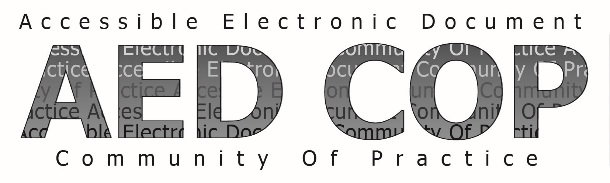 Harmonized Processes for Section 508 Testing:
Baseline Tests for Accessible Electronic Documents—PDF (Portable Document Format)June 2017 | Version 1.1About the AED COPIn October 2012, subject matter experts from several federal agencies developed an Accessible Electronic Document Community of Practice (AED COP). The following goals were set:Increase awareness of the importance of access to Accessible Electronic Documents across the federal community.Promote successful strategies which increase the ability of federal employees to create accessible electronic documents.Advance the field of accessibility for all participating agencies by creating a repository of accessibility artifacts.Identify and improve the alignment of requirements defining accessible electronic documents across for all participating agencies.Promote successful strategies which create the highest level of accessibility for documents at the lowest cost.Identify and supply best practices to the CIO Council Accessibility Committee Best Practices Subcommittee.The result of the collaboration between agencies is reflected in the current document, and associated documents:Associated Documents from the AED COPBaseline Tests for Accessibility—The Baseline Tests represent interagency agreement on what to test and how to test. The Baseline Tests are a set of individual requirements and test steps for Section 508 conformance. The Baseline Tests do not make up a ‘test process’ per se; instead, conformance test processes and authoring guidance is created from the Baseline Tests.MS Word MS PowerPointMS ExcelPDF (Portable Document Format) (the current document)Section 508 Conformance Test Process—for use by Section 508 testers, these documents contain only the necessary information for conducting a test of an already-authored, already-formatted document.MS WordMS PowerPointMS ExcelPDF (Portable Document Format)Authoring guides—for people who are authoring documents (creating content and formatting). Contains guidance on creating accessible documents from scratch, and guidance on how to test a document for conformance with the Baseline requirements.MS Word MS PowerPointMS Excel Document status, review comments, and feedbackThe current version 1.1 is approved for distribution by the AED COP. Please visit www.section508.gov\refresh-toolkit.Contents:About the AED COP	1Associated Documents from the AED COP	1Document status, review comments, and feedback	2Introduction	5Baseline Tests	5Background	6Test Composition	7Use of Tests by Federal Agencies and Other Groups	8Baseline Assumptions and Disclosures	8Developing a Streamlined Test Process from this Baseline—a Primer	10Examine Published Test Processes First	10Examine Advisory Notes	10Target Audiences, Requirements, and Test Instructions	10Modifications to Tests	10Reporting Results	13The Baseline Tests (#0 - #22)	14Attachment A - Cross-Reference Tables	68Baseline Tests (cross-reference table)	69Section 508 (cross-reference table)	71WCAG 2.0 (cross-reference table)	73Attachment B - Flashing Content Test Advisory Notes	75Why to Include a Flashing Content Test in a Test Process	75Why There is No Baseline Test for Flashing	75Requirement and Draft Rationale	76How to Report on Flashing Content	77Attachment C – Adobe Acrobat XI and Acrobat DC Professional Accessibility Full Check	78Attachment D – Color contrast Analyzers	83Contents: The Baseline Tests (#0 - #22)1.	Inline Elements	152.	Reading Order	173.	Document Title (Filename)	204.	Headings	225.	Section Language	256.	Document Language	277.	Links and User Controls	298.	Lists	319.	Flashing (Reserved)	3310.	Data Tables (Headers)	3411.	Data Tables (Cell-Header Association)	3712.	Running Headers, Footers, and Watermarks	4013.	Images and Other Objects	4214.	Color and Other Sensory Characteristics	4515.	Color (Contrast)	4716.	Audio (Transcripts)	4917.	Video (Descriptions)	5118.	Synchronized Media (Captions)	5319.	Synchronized Media (Descriptions)	5620.	Forms	5921.	Focus (Revealing Hidden Content)	6222.	Alternative Accessible Version	6423.	Security and Protection	66IntroductionBaseline TestsThis document contains baseline tests (tests) which establish the minimum steps required to determine whether an electronic document produced in PDF passes or fails Section 508 requirements. These tests have been agreed upon by the Accessible Electronic Document Community of Practice (AED COP) and while each agency maintains responsibility for determining 1) if additional tests are necessary and 2) if test outcomes result in an accepted document, members have agreed that these tests are the minimum steps necessary to determine conformance.This document is intended for people who create test processes for federal agencies and is not intended for end-users. However, this document does contain information that may be used to create resources for end-users such as requirements, user-guides, contract language and training materials etc.The tests have been agreed upon as part of an effort to provide a unified approach for Section 508 testing, to increase consistency across government, and to build confidence in test results shared between agencies. The tests include:General requirements, rationale and related standards that pertain to all electronic documents,Test steps and failure conditions for published PDF documents, andTips for developing a streamlined test process.Agencies are encouraged to adopt the tests, to create additional resources using the baseline, and to incorporate additional agency-specific test criteria if necessary.At the time of writing this document, the original section 508 requirements were still in use.  Tthe revised standards follows closely the World Wide Web Consortium (W3C) Web Content Accessibility Guidelines 2.0 (WCAG 2.0). Therefore, these tests also include, or at least align with most of the WCAG 2.0 Level A and Level AA success criteria. A cross reference mapping the tests to Section 508 and to WCAG 2.0 standards is provided in Attachment A - Cross-Reference Tables starting on page 69.BackgroundIn October 2012, subject matter experts from several federal agencies developed an AED COP and the following goals were set:Increase awareness of the importance of access to accessible electronic documents across the federal community.Promote successful strategies which increase the ability of federal employees to create accessible electronic documents.Advance the field of accessibility for all participating agencies by creating a repository of accessibility artifacts.Identify and improve the alignment for the definition of requirements for accessible electronic documents across federal government for all participating agencies.Promote successful strategies which create the highest level of accessibility for documents at the lowest cost.Identify and supply best practices to the CIO Council Accessibility Committee Best Practices Subcommittee.While all federal agencies are required to publish accessible electronic documents, agencies have different accessibility requirements. Inconsistency causes the following problems: 1) frustration for citizens and federal employees seeking information, 2) confusion for vendors producing accessible documents shared across the federal government and applying different requirements to meet the same legal standards, and 3) inability of agencies to easily reuse accessibility artifacts.In an effort to improve Section 508 testing for electronic documents across government, the harmonized baseline test process has been developed as part of a collaborative project by subject matter experts from the following agencies:Consumer Finance Protection Bureau (CFPB) Department of Defense (DOD)Department of Education (ED)Department of Health and Human Services (HHS)Department of Homeland Security (DHS)Department of Justice (DOJ)Department of StateDepartment of Transportation (DOT)Department of Veterans Affairs (VA)Federal Reserve Board (FRB)Internal Revenue Service (IRS)National Aeronautical Space Administration (NASA)National Archives and Records Administration (NARA)National Institute of Health (NIH)Social Security Administration (SSA)US Access BoardIn addition, tests align to WCAG 2.0 as AED COP members anticipate technology changes. Since the W3C has high-level guidance on applying WCAG to non-web content ICT the tests emphasize methods and techniques that increase consistency of results and reduce ambiguity.This document contains a set of tests that cover Section 508 standards and align with applicable WCAG 2.0 Level AA success criteria. These tests can be incorporated in distinct, practical, and systematic processes for PDF documents. Additional WCAG 2.0 harmonization may be investigated as the Section 508 refresh, software and testing tools advance.Test CompositionThe criteria for requirements and tests included:Derivable: The requirements were derived from 508 Standards and addressed specific, documented, high-risk accessibility issues such as complaints.Testable: Tests were validated by AED COP members and produced reliable and repeatable results.Repeatable: Individual tests contained sufficient information and instruction to make a consistent and unambiguous measurement independent of other tests.Usable: Usability testing was performed on validated tests.ApplicationThe tests have been established using Adobe Acrobat XI and Acrobat DC Professional running on the Microsoft Windows operating system. Some PDF viewers such as Adobe Reader support accessibility; however, tests can only be verified with a dedicated testing tool such as Adobe Acrobat Professional. While there are other third party tools for PDF remediation, Adobe Acrobat XI and Acrobat DC Professional have been validated. Agencies that use different versions of Acrobat or other third party tools are encouraged to develop an equivalent process for their test environments. Contact the AED COP representatives (see contact details at the front of this document) with additional test processes which may be adopted and shared once the results have been verified.Baseline TestsThere are 23 distinct requirements with associated tests. Each test contains the following information:Generic to all electronic documents:Numbered Requirement: How the component(s) should function in order to meet the related standards.Rationale: An explanation of the elements/components the requirement is addressing (technical aspect in layman’s terms), effects on accessibility, consequences of incorrect implementation on accessibility (AT functionality), and the benefits of correct implementation.Related Standards: Applicable Section 508 standards and alignment with relevant WCAG 2.0 success criteria. Note: A 508 standard or WCAG criteria may be addressed by multiple tests.Specific to PDF documents:Tools Necessary: Navigation panes, dialog boxes, etc. used in the test.Test Instruction 1 - Finding Applicable Components:Test Instruction 1a: Manual Find of Applicable Components: How a tester would manually find the document element that needs to be tested.Test Instruction 1b: Accessibility Full Check Find of Applicable Components: How a tester would find the document element that needs to be tested, using the built in Accessibility Full Check (where available).Test Instruction 2 - Inspecting/Using Components:Test Instruction 2a: Manual check for Inspecting/Using Components: How a tester would determine whether the element found in instruction 1a or 1b meets the requirement.Test Instruction 2b: Accessibility Full Check for Inspecting/Using Components: How a tester would determine whether the components found in instruction 1b meet the requirement.Test Instruction 3 - Failure conditions: A list of possible outcomes from instruction 2 and what to report.3a – Section 508 Failure Conditions: The technical requirement and/or functional performance criteria that should be marked as failures in test results.3b - WCAG2 Failure Conditions: The A or AA criteria that should be marked as failures in test results.3c - Baseline Requirement Test Results: A Summary of pass and not applicable conditions for each requirement. Note that any failure in 3a means that the baseline requirement fails.Each test contains "Tips to enhance and streamline test processes" that provide helpful information about combining or enhancing tests. Again, it is not recommended to do all the tests in sequence, as they are listed in an arbitrary fashion. Rather, users are encouraged to develop the streamlined test process that bests suits their agency from this baseline.Use of Tests by Federal Agencies and Other GroupsFederal agencies and other groups are encouraged to adopt these tests (and may develop additional tests if necessary). In addition, the AED COP developed a recommended test process and agencies are encouraged to review the test document for reuse prior to developing a new document.To comply with the baseline, agencies MUST:Incorporate each baseline requirement into their test process and report results when sharing documents.Report clearly and separately tests that are agency specific.Test processes that do not include all baseline requirements are not considered in conformance and should not be promoted as such by agencies.Baseline Assumptions and DisclosuresThe tests are only part of a comprehensive Section 508 program. Additional contextual issues to consider include:This document does not address policies or processes necessary to develop a Section 508 program.This document does not include criteria for acceptance of vendor deliverables. However, test results can assist in acceptance decisions of contract deliverables. The results may be used to notify vendors or others of defects and help the vendor with planning and/or remediation. This document does not address remediation. While the correct method for formatting may be inferred from the test processes, that is not the intention of the test processes as they are written.This document does not address editing errors such as links that lead to the wrong target website, inconsistent use of styles, or editing comments embedded as hidden text).The test methodology does not include tests with assistive technology (AT). Agencies must decide the role assistive technology plays in testing accessible electronic documents. Because AT testing can result in false-positives and false-negatives, defects must always be confirmed with the corresponding baseline tests. Additional testing with AT may reveal conclusive insights, but caution is urged as AT testing is effective only with experienced, well-trained testers.Test results can be regarded as one factor of a conformance determination; other factors include, but are not limited to: 1) legal issues related to acquisition, 2) technical issues of compatibility with existing systems, and 3) business needs.The tests harmonize requirements across several federal agencies; however, determination of conformance remains with the agency publishing the document. This determination flexibility allows agencies to move toward a harmonized process over time. However, this flexibility also creates risk if an agency publishes a document with a failed test. Therefore, agencies should carefully evaluate the risks associated with publishing documents that do not conform to the tests.Developing a Streamlined Test Process from this Baseline—a PrimerThe following notes give a primer on issues to consider while developing a streamlined testing process.Examine Published Test Processes FirstThe AED COP has published a recommended test process so consider using this first. Examine Advisory NotesEach test has a row entitled "Advisory: Tips to enhance or streamline test processes" These are helpful tips about how tests may be combined or enhanced, etc.Target Audiences, Requirements, and Test InstructionsThe tests have been written with the following assumptions about end-users or testers:They have basic skills in accessibility and Adobe Acrobat Professional;They have skills to evaluate subjective information in context such as the suitability of alternate text for images; andThey have proper documentation, test plans, demonstrations, and access to authors for clarifications and explanations as appropriate.Modifications to TestsUsers are encouraged to adopt the tests and create a streamlined test process suitable for their agency. This development process might require some modification to the tests. The following guidance identifies what to do and what not to do when modifying baseline content.Include all testsAgencies agree to incorporate each test; deleting any test is not allowed. The following list is the minimum that must be adopted in order to comply with the tests:Numbered RequirementTest Instruction 1 - Finding Applicable ComponentsTest Instruction 2 - Inspecting/Using ComponentsTest Instruction 3a - Section 508 Failure ConditionsTest instruction 3c - Baseline Requirement Test ResultsWording changesChanging words in the baseline is allowed when creating instructions for end-users or testers; however, users should be careful that the intended meaning remains. For example, "The distinct destination, function or purpose of links and user controls must be described in the link/control name or surrounding text" may be reworded to “Provide the distinct destination, function or purpose of links and user controls and describe this information in the link/control name or surrounding text” depending on the target audience. Also, additional instruction may be added to tests. For example, each test lists tool(s) used such as navigation panes, dialog boxes, etc. The tests provide high-level instruction regarding tool use but may include more detailed instruction.Test orderTests are not intended to be performed in the order presented here and should be changed or combined for efficiency. For example, data table headers and cell-header association tests might be done at the same time or seldom used test information may be listed at the end.It is a best practice to test your source document in the authoring tool (such as MS Word or Adobe InDesign) prior to testing the PDF in Adobe Acrobat XI or Acrobat DC Professional.Additional agency-specific testsIf necessary, agencies may modify test processes to include more than the baseline. For example, an agency may decide that "reports and memos over 1,500 words must include headings to enhance readability and accessibility". Therefore, the test becomes:Are existing headings programmatically marked andDo headings exist to break up text over 1,500 words long.When sharing test results with other agencies, the agency-specific test:Must be clearly marked as a non-baseline test andMust be included with the other baseline results.Testing preconditionsThe following preconditions must be placed at the beginning of any test process.Precondition A – Portfolio and attachments: A portfolio is a collection of files combined into one PDF folio. Attachments are files embedded into one PDF Document. Collections and attachments may include a wide variety of document and file types, such as PDF, HTML and MS Word. Each document type must be tested separately and with the appropriate test process. An HTML document is considered a web page and should be tested using appropriate web testing methods. The AED COP recommends using the DHS Trusted Tester process located at: http://www.dhs.gov/compliance-test-processes.Precondition B – Adobe LiveCycle: The accessibility of PDF documents generated from Adobe LiveCycle must be verified in LiveCycle. Prior to testing a PDF, check the PDF Producer in Document Properties (File > Properties > Description). If the PDF Producer is Adobe LiveCycle Designer, then this test process will not be sufficient. Until the AED COP publishes the Harmonized Processes for Section 508 Testing: Baseline Tests for Accessible Electronic Documents—Adobe LiveCycle testers should rely on user testing with assistive technologies.Precondition C – Scripts: The Accessibility Full Check will flag the presence of “Scripts “in a document. Adding programmed formatting to a document effectively turns it into a software application; therefore, this test process does not apply. Software applications should be tested using appropriate software testing methods. The AED COP recommends using the DHS Trusted Tester process located at: http://www.dhs.gov/compliance-test-processes.Precondition D – “Tagged PDF”: In order to perform the Baseline Tests, the document must be tagged. To check for “Tagged PDF”, open the Document Properties (File > Properties > Description) or run the Accessibility Full Check. If “Tagged PDF: No” is found in Document Properties or if “Tagged PDF” fails in the Accessibility Full Check, then the PDF is not tagged. Agencies should add guidance on handling untagged PDF documents as part of a testing precondition for any Test Process.Precondition E – Scanned Document; All or part of a PDF could be compiled from scanned pages (i.e. pictures of the original). Screen readers cannot infer meaning from just a picture. Optical Character Recognition (OCR) software may be used to recognize images of text in the PDF.Because of software limitations, scanned documents require additional steps to ensure accessibility. If you need to distribute a scanned document, then first consult your agency’s scanned document policy.Equivalent Facilitation: Some agencies may be able to claim an Equivalent Facilitation (36 CFR 1194.5) if they have deployed end user tools that accurately extract text from scanned images. When a project or an agency meet the criteria in 1194.5, these Baseline Tests can be ignored if documents are not intended to be shared between agencies.Reporting ResultsEach test includes three test results: Section 508 result (3a), WCAG 2.0 result (3b), and baseline result (3c). The Section 508 result and the test result must always be reported.Wording used to report failures may differ from the baseline. For example, a failure currently in the baseline:All meaningful objects must have text describing their purpose or function.Fails 1194.22(a): Equivalent text descriptionscould be written in a streamlined process as:Meaningful object not properly conveyed in alt-text. Fail 22aFailures must be explained in the report and typically will contain information such as: failure type, location, and supporting screen captures. Reports may also describe the peer review processes used. When sharing reports between agencies, a checklist should be included but the conformance determination is not required.The Baseline Tests (#1 - #23)Inline ElementsReading OrderDocument Title (Filename)HeadingsSection LanguageDocument LanguageLinks and User ControlsListsFlashing (Reserved)Requirement
[All Documents]9. Sections(s) of the screen should not flash at or above 3Hz.Note:Agencies must include an evaluation of flashing/blinking content in their test processes. However, as of the publication of the current version of the tests, there is no agreed-upon testing method.For more information and advisory notes, see the attachment at the end of this document.Data Tables (Headers)Data Tables (Cell-Header Association)Running Headers, Footers, and WatermarksImages and Other ObjectsColor and Other Sensory CharacteristicsColor (Contrast)Audio (Transcripts)Video (Descriptions)Synchronized Media (Captions)Synchronized Media (Descriptions)FormsFocus (Revealing Hidden Content)Alternative Accessible VersionSecurity and ProtectionAttachment A - Cross-Reference TablesNote:The names for Section 508 tests are provided as short-hand for reference in the tables that follow and are not the official names. Refer to the standards for the official text.Baseline Tests (cross-reference table)Section 508 (cross-reference table)WCAG 2.0 (cross-reference table)Note:The following table is for reference only. The baseline tests align with, but do not necessarily cover WCAG 2.0 AA completely. Following the tests should not be considered equitable to WCAG conformance.Attachment B - Flashing Content Test Advisory NotesAgencies must include an evaluation of flashing/blinking content in their test processes. However, as of the publication of the current version of the tests, there is no agreed-upon testing method. The test number 9 is reserved for a future version of this document when an agreed-upon test process will be included. The following are advisory notes relating to tests of flashing content.Why to Include a Flashing Content Test in a Test ProcessEven though there is no baseline, there are two primary reasons to include a test: the Section 508 law, and the risk of injury to users.The Section 508 standards require:§ 1194.21 Software applications and operating systems (k) Software shall not use flashing or blinking text, objects, or other components having a flash or blink frequency greater than 2 Hz and lower than 55 Hz.§ 1194.22 Web-based intranet and internet information and applications. (j) Pages shall be designed to avoid causing the screen to flicker with a frequency greater than 2 Hz and lower than 55 Hz.The standards are in place as an attempt to reduce the likelihood of causing a seizure in a user with photosensitive epilepsy. It is therefore incumbent on agencies to apply due diligence to try to lower the likelihood of causing injury.Note:WCAG 2.0 also includes two related success criteria:2.2.2 Pause, Stop, Hide2.3.1 Three Flashes or Below ThresholdThe WCAG 2.0 Web site contains advice, commentary, and links to further information relating to the above success criteria that may be useful to consult when developing a streamlined test process.Why There is No Baseline Test for FlashingDespite exhaustive analysis efforts of DHS and SSA staff during the creation of the tests for Software & Web Accessibility, the precursor document for this baseline, a reliable, repeatable method to determine the number of flashes or blinks per second could not be found or established by the time of publication. A resolution must be found. There are many candidate methods to try, and it may be possible to create a software tool that can be accepted in the future. Candidate methods that have already been studied included:Seeking the code from developers to show the programmed cycles per second. This test is considered as too advanced for most testers (cycle values have to be translated through formulas to get a Hz value). Further, other program and operating system functions can slow or speed up a programmed value to something that differs from the intended value (in our analysis, the majority showed flash rates that differed to the code).A tester visually following the flashing, along with some counting aid (counting in the head "one thousand two one thousand" etc., using a stopwatch or countdown timer, using a metronome, and other methods). Each test involving human perception has its limitations and brings up inter-tester and intra-tester reliability questions.Using a software tool to blink at a known rate and placing it next to the flashing content to visually compare rates. Although this was promising, the ability of users varied in their capability of making measurements. After about 2.5 Hz, the testers could not reliably track both flashing objects. Further, getting the tool to blink at the desired rate on different computers was problematic.Using a software tool to capture and analyze the content displayed on screen. The tools proved unreliable, in part due to the mismatch between sampling frequency and the screen refresh rate. Interference can occur when flashes are in the process of being 'drawn' on the screen at the same time as the sampling is taking place.Using a video camera to capture the screen. This is considered a cumbersome test for general use, and it is subject to the same interference problems as with the screen capture software.Requirement and Draft RationaleRequirementSections(s) of the document should not flash at or above 3Hz.Note:Section 508 sets limits at 2Hz, but WCAG, produced later than Section 508, revises that figure to 3Hz based on research. It is likely that the Section 508 refresh will adopt the 3Hz figure, and so that requirement is adopted in the baseline.RationaleThe following is advisory only. It will be finalized in future versions of this document when an agreed-upon test process is released.How to Report on Flashing ContentWhen developing test processes and reporting results agencies must include a test related to flashing, even though there is no baseline test.Results of tests should indicate the test method used.Results of tests for flashing can be accepted by individual agencies at their discretion.Agencies who adopt the baseline tests and share results with one another cannot reject another agency's test results just because they do not accept the methods for testing flashing content. Agencies can reject the flashing results, but will accept the remainder of the test results, until a reliable baseline test is chosen.Attachment C – Adobe Acrobat XI and Acrobat DC Professional Accessibility Full CheckEach check in the Accessibility Full Check is listed in the following table. Notes are provided on when and to what extent a check in the Accessibility Full Check relates to the Baseline Tests.Attachment D – Color contrast AnalyzersThe following tools can be used to compare color contrast: WebAim Color Contrast Anaylzer (http://webaim.org/resources/contrastchecker/)The Paciello Group Colour Contrast  Analyser (http://www.paciellogroup.com/resources/contrastAnalyser)Colour Contrast Check (http://snook.ca/technical/colour_contrast/colour.html)Requirement
[All Documents]1. Meaningful text and objects must be placed inline.Rationale
[All Documents]…technical aspectsText and objects can be formatted in documents to be ‘inline’ or ‘floating’ / ‘wrapping’. Inline text and objects can be accessed by moving the keyboard cursor from element to element. Floating objects can be placed in front or, behind, or wrapping around the inline objects but they cannot be reached via the keyboard cursor.…effects on accessibilityAT relies on the keyboard cursor to move through text and objects. Therefore, AT users cannot access floating objects.…consequencesFloating content such as images overlapping inline text or tables that are surrounded on all sides by continuous text are not accessible via the keyboard cursor and therefore not accessible to AT users.…benefitsPlacing meaningful text and objects inline means all document content can be read and accessed by those who rely on navigation via the keyboard cursor.…rationale SummarySummary:Text and objects can be formatted as inline or floating/wrapping. Floating text and objects are not accessible via the keyboard cursor and therefore not accessible to AT users.Related Standards
[All Documents]508 1194.21 SW (a): Keyboard Accessibility508 1194.31 FPC (a): Use Without Vision508 1194.31 FPC (b): Use With Low Vision508 1194.31 FPC (f): Use With Physical LimitationsWCAG2 1.3.1: Info and RelationshipsWCAG2 2.1.1: KeyboardTools Necessary
[PDF]N/ATest Instruction 1a: Manual Find of Applicable Components
[PDF]N/A (See Advisory tips)Test Instruction 1b: Accessibility Full Check Find of Applicable Components
[PDF]N/ATest Instruction 2a: Manual check for Inspecting/Using Components
[PDF]N/A (See Advisory tips)Test Instruction 2b: Accessibility Full Check for Inspecting/Using Components
[PDF]N/ATest Instruction 3a: Section 508 Failure Conditions
[PDF]N/A (See Advisory tips)Test Instruction 3b: WCAG2 Failure Conditions
[PDF]N/A (See Advisory tips)Test Instruction 3c: Baseline Requirement Test Results
[PDF]Inline Elements is a concept specific to MS Office.Not Applicable Baseline Requirement #1Advisory: Tips to enhance or streamline test processes
[PDF]In PDF, content is focusable by default (not tagged as Background). In order to prevent focus (skip over) a piece of content, the content must be set to Background (Artifact). The combination of the Precondition #3 Tagged PDF, Test #2 Reading Order and all subsequent tests determine that all content that needs focus is tagged.Requirement
[All Documents]2. The visual and/or Logical Reading Order of meaningful content must be programmatically maintained. Rationale
[All Documents]…technical aspectsWhen the placement of content uses formatting elements such as text in columns, call-outs, tables, images etc., an intended reading order is visually and/or logically apparent. Text and objects can be accessed by moving the keyboard cursor from element to element. The programmatic order in which the cursor moves depends on the placement of content.…effects on accessibilityAT users rely on the keyboard cursor to move through text and objects.…consequencesWhen the placement of objects causes the programmatic order to differ from the intended reading order, content may be read out of order and therefore not comprehensible. …benefitsA match between the intended reading order and the programmatic order provides comparable access for AT users.…rationale SummarySummary:Text and objects must be placed so that there is a match between their intended and programmatic reading orderRelated Standards
[All Documents]508 1194.31(a): Use Without Vision508 1194.31(b): Use With Low Vision508 1194.31(f): Use With Physical LimitationsWCAG2 1.3.2: Meaningful SequenceWCAG2 2.4.3: Focus OrderTools Necessary
[PDF]Tags Pane, Physical System Keyboard, Accessibility Full CheckTest Instruction 1a: Manual Find of Applicable Components
[PDF]Examine the document for meaningful text and objects.Examine the document for decorative content.Examine the document for a visual/logical reading order.Examine the document for the presence of interactive elements (e.g. links, user controls, and form fields).Test Instruction 1b: Accessibility Full Check Find of Applicable Components
[PDF]Run the Accessibility Full Check and look under Page Content: “Tagged content”, “Tagged multimedia”, and Forms: “Tagged form fields.Test Instruction 2a: Manual check for Inspecting/Using Components
[PDF]Check that all meaningful content is tagged and check that the programmatic reading order matches the visual/logical reading order.Open the Tags Pane (View > Show/Hide > Navigation Panes > Tags) and expand the tags container to view the structure tags.Turn on Highlight Content (Options > Highlight Content).Select the first tag.Highlighted content is tagged.Use the arrow keys (up and down) to check the order of each item.Check that decorative and not meaningful content is set to Artifact.Open the Tags Pane (View > Show/Hide > Navigation Panes > Tags.Find Artifacts (Tags Pane > Options > Find > Artifacts > Search Document).Check that the tab order matches the visual/logical order of interactive elements (links, user controls and/or form fields).Use the physical system keyboard to TAB through the document.Check whether the tab order matches the visual/logical order of interactive elements found in step 1a.Test Instruction 2b: Accessibility Full Check for Inspecting/Using Components
[PDF]If Page Content: “Tagged content”, “Tagged multimedia”, or Forms: “Tagged form fields” fails, then meaningful content is not tagged or decorative content is not set to Artifact.If Page Content: “Tagged content”, “Tagged multimedia”, and Forms: “Tagged form fields” passes, then perform manual check, 2a.b to verify that meaningful content is not set to Artifact. Note:The Accessibility Full Check has a check for “Logical Reading Order,” which always needs a manual check. Perform the manual check, 2a.c to see whether the programmatic reading order matches the visual/logical reading order.The Accessibility Full Check has a check for Page Content “Tagged annotations”, which fails if links are not correctly tagged (with the link text and object reference). If links are not correctly tagged, then the tab order may not match the visual/logical order. Perform the manual check, 2a.d to verify.The Accessibility Full Check “Tab order” checks the “Tab order” setting in Page Properties. The check fails if the “Tab order” is unspecified in Page Properties but the Accessibility Full Check cannot determine whether the programmatic “Tab order” matches the visual/logical order. Perform the manual check, 2a.d to verify.Test Instruction 3a: Section 508 Failure Conditions
[PDF]Meaningful content is not tagged or is set to Artifact.Fails 1194.31(a): Use Without VisionFails 1194.31 (b): Use With Low VisionDecorative content is not set to Artifact.Fails 1194.31(a): Use Without VisionFails 1194.31 (b): Use With Low VisionThe programmatic reading order does not match the visual/logical reading order.Fails 1194.31(a): Use Without VisionThe tab order does not match the visual/logical reading order of interactive elements.Fails 1194.31(a): Use Without VisionTest Instruction 3b: WCAG2 Failure Conditions
[PDF]Meaningful content is not tagged or is set to Artifact.Fails 1.3.2: Meaningful SequenceDecorative content is not set to Artifact.Fails 1.3.2: Meaningful SequenceThe programmatic reading order does not match the visual/logical reading order.Fails WCAG2 1.3.2: Meaningful SequenceThe tab order does not match the visual/logical reading order of interactive elements.Fails WCAG2 1.3.2: Meaningful SequenceTest Instruction 3c: Baseline Requirement Test Results
[PDF]Any failure in 3a.Fails Baseline Requirement #2All meaningful content is tagged and is not set to Artifact, decorative content is set to Artifact, and the programmatic reading and tab order match the visual/logical reading order.Passes Baseline Requirement #2Advisory: Tips to enhance or streamline test processes
[PDF]Decorative and redundant content should be set to Artifact so screen readers can skip over it. The order pane and reading order tool are useful in remediation but are not accurate testing tools.Requirement
[All Documents]3. The filename must identify the document or its purpose. Rationale
[All Documents]…technical aspectsIn addition to being used to locate and open documents, filenames are also used when switching between documents and between applications during work tasks. …effects on accessibilityWindows-based operating systems show thumbnail / preview images which speed up the task of locating and switching between files. For screen reader users, the preview is unavailable but the filename is. …consequencesIf the filename does not properly identify the document or its purpose (such as “Document 7”or“Directions”), people with disabilities have to expend extra time to open and read the file’s content to identify it. …benefitsHaving a filename that adequately identifies the document and its purpose (such as “Hiring Policy [Document 7])”; “Directions to AED-COP HQ”) helps provides comparable access during typical work tasks.…rationale SummarySummary:People with disabilities rely on a descriptive filename to locate, open and switch between documents and applications during work tasks. Related Standards
[All Documents]508 1194.31(a): Use Without Vision508 1194.31(b): Use With Low VisionWCAG 2.4.2: Page TitledTools Necessary
[PDF]Document Properties Test Instruction 1a: Manual Find of Applicable Components
[PDF]Look at the filename in Document Properties (File > Properties > Description > File).Test Instruction 1b: Accessibility Full Check Find of Applicable Components
[PDF]N/ATest Instruction 2a: Manual check for Inspecting/Using Components
[PDF]Check that the filename identifies the document or describes the purpose of the content. Test Instruction 2b: Automated Checker for Inspecting/Using Components
[PDF]N/ATest Instruction 3a: Section 508 Failure Conditions
[PDF]The filename does not identify the document or its purpose. Fails 508 1194.31(a): Use Without VisionFails 508 1194.31(b): Use With Low VisionTest Instruction 3b: WCAG2 Failure Conditions
[PDF]The filename does not identify the document or its purpose. Fails WCAG 2.4.2: Page TitledTest Instruction 3c: Baseline Requirement Test Results
[PDF]Any failure in 3a.Fails Baseline Requirement #3The filename identifies the document or its purpose. Passes Baseline Requirement #3Advisory: Tips to enhance or streamline test processes
[PDF]The Accessibility Full Check for Document: “Title” checks whether the document “Title” set in Document Properties will display in the Windows Title Bar. While it is a good practice to set other relevant attributes and information fields (such as document title, author, subject matter, keywords / tags, etc.) in Document Properties, this check is beyond the Baseline Tests. Requirement
[All Documents]4. Headings must be programmatically identified and match the visual outline level.Rationale
[All Documents]…technical aspectsHeadings are used to aid content navigation in terms of locating required content, and determining the importance or hierarchy of content (such as major section, section, sub-section). In addition to visual text formatting (such as bold, italic, underline, or combinations), programmatic formatting can identify the presence of a heading and its outline level.…effects on accessibilityAssistive technologies such as screen readers and voice dictation systems rely on programmatic formatting to navigate between headings ( for example, there is no way to automatically determine whether bold underlined text is a heading, or merely a point of emphasis).…consequencesWithout programmatic formatting of headings, a document containing many visually apparent headings appears to AT as a document containing no headings. …benefitsAssigning programmatic formatting that includes both the presence of and the and outline level of headings provides comparable access in terms of the comprehensibility of the content.Notes:The requirement should not be construed to require headings in place of headers in data tables.This requirement does not mean that headings be added; it means that where headings are identifiable through visual formatting, they must be programmatically identified.Any visual representations of heading level (e.g. major section, section, subsection) must be matched by the programmatic heading level (e.g. major section = level 1, section = level 2, sub-section = level 3). …rationale SummarySummary:Programmatic formatting provides AT a means to identify the presence of a heading and its outline level.Related Standards
[All Documents]508 1194.31(a): Use Without Vision508 1194.31(b): Use With Low Vision508 1194.31(f): Use With Physical LimitationsWCAG2 1.3.1: Info and RelationshipsTools Necessary
[PDF]Tags PaneTest Instruction 1a: Manual Find of Applicable Components
[PDF]Find where formatting has been used to logically divide and structure the document. Visually identify where headings are used in a document through text formatting, use of white space, boxes or other visual separators.Test Instruction 1b: Accessibility Full Check Find of Applicable Components
[PDF]N/ATest Instruction 2a: Manual check for Inspecting/Using Components
[PDF]Check if visually apparent headings are programmatically identified.Open the Tags Pane (View > Show/Hide > Navigation Panes > Tags). Use the Selection tool to select headings identified in step 1a one at a time. Find the corresponding tag (Tags Pane > Options > Find tag from selection).Check whether the selected heading is tagged with a heading tag (<H1>, <H2>, <H3>, <H4>, <H5> or <H6>).If nonstandard PDF tags are used (such as <Heading1> or <MainHead>), then check if tags are mapped to the correct role. Open the Role Map (Tags Pane >Options > Edit Role Map).Expand Document Roles.Check whether the nonstandard heading tags are mapped to standard PDF tags (<H1>, <H2>, <H3>, <H4>, <H5> or <H6>).Check whether programmatically identified heading levels indicated by the numbers in the heading tags (<H1>, <H2>, <H3>, <H4>, <H5>, or <H6>) match the visual outline level.Test Instruction 2b: Accessibility Full Check for Inspecting/Using Components
[PDF]N/ATest Instruction 3a: Section 508 Failure Conditions
[PDF]Visually apparent headings are not programmatically identified.Fails 1194.31(a): Use Without Vision.Fails 1194.31(b): Use With Low Vision.Fails 1194.31(f): Use With Physical LimitationsProgrammatically identified heading levels do not match the visual outline level.Fails 1194.31(a): Use without vision.Fails 1194.31(b): Use with low vision.Fails 1194.31(f): Use With Physical LimitationsTest Instruction 3b: WCAG2 Failure Conditions
[PDF]Visually apparent headings are not programmatically identified.Fails 1.3.1: Info and RelationshipsProgrammatically identified heading levels do not match the visual outline level.Fails 1.3.1: Info and RelationshipsTest Instruction 3c: Baseline Requirement Test Results
[PDF]Any failure in 3a.Fails Baseline Requirement #4Visually apparent headings are programmatically identified AND heading levels match the visual outline level.Passes Baseline Requirement #4There are no visually apparent headings.Not applicable (Baseline Requirement #4)Advisory: Tips to enhance or streamline test processes
[PDF]If a page appears to have logical separable sections, but there are no headings, it might be worth informing authors that identifying such sections through headings and adding heading text might be useful for all users.Section headings are used to provide structure on a page, facilitating faster comprehension. However, some designers may use programmatic headings for non-heading purposes, such as text styling to call visual attention to content. Such uses deviate from the primary purpose of headings, which is to provide information on how the content on the page is structured. It might be worth informing designers that using programmatic heading for non-headings can cause confusion individuals with disabilities.Examples may be helpful to illustrate headings that do and do not match their visual structure.Mapping to the visual outline does not necessarily imply using a hierarchical structure (in the case where the author intentionally is not using a logical hierarchy). However, it might be worth informing authors that a logical hierarchy is a best practice.The Accessibility Full Check for “Appropriate nesting” looks for skipped heading levels. This check is beyond the Baseline Tests. However, it might be worth informing authors that using a sequentially ordered hierarchy is a best practice.The Accessibility Full Check checks for the presence of “Bookmarks.” Bookmarks may assist in navigation; however, they are not a substitute for Headings. Requirement
[All Documents]5. Sections that use language other than the default must be programmatically identified (except for proper names, technical terms, or foreign words that have become part of the vernacular).Rationale
[All Documents]…technical aspectsPassages or phrases can be programmatically marked as a specific language. …effects on accessibilityScreen reading AT accesses the programmatic language setting to provide the appropriate pronunciation while speaking that section of the document.…consequencesIf the language is not programmatically set (for example, in an English language document a section is written in Spanish but the entire document is programmatically set as English), then the speech of the screen reader could be incomprehensible to a Spanish speaker.…benefitsFor multilingual documents, properly setting the appropriate language changes enables the content to be delivered as the author intended for screen reader users.…rationale SummarySummary:Sections can be marked as a specific language. Screen reader AT accesses the language setting to provide the appropriate pronunciation.Related Standards
[All Documents]508 1194.31(a): Use Without Vision508 1194.31(b): Use With Low VisionWCAG2 3.1.2: Language of PartsTools Necessary
[PDF]Tags PaneTest Instruction 1a: Manual Find of Applicable Components
[PDF]Identify the intended and predominant language of the document.Identify any sections that differ from the intended and predominant language.Test Instruction 1b: Accessibility Full Check Find of Applicable Components
[PDF]N/ATest Instruction 2a: Manual check for Inspecting/Using Components
[PDF]Check that the language for sections identified in step 1a is programmatically identified.Open the Tags Pane (View > Show/Hide > Navigation Panes > Tags). Use the Selection tool to select sections identified in step 1a one at a time. Find the corresponding tag (Tags Pane > Options > Find tag from selection).View the programmatically identified language in the Tag Properties (Alt + Enter > Tag tab > Language).Test Instruction 2b: Accessibility Full Check for Inspecting/Using Components
[PDF]N/ATest Instruction 3a: Section 508 Failure Conditions
[PDF]The language for sections that do not match the intended and predominate language is not programmatically identified.Fails 1194.31(a): Use Without VisionTest Instruction 3b: WCAG2 Failure Conditions
[PDF]The language for sections that do not match the intended and predominate language is not programmatically identified.Fails 3.1.2: Language of Parts.Test Instruction 3c: Baseline Requirement Test Results
[PDF]Any failure in 3a.Fails Baseline Requirement #5.The language for all sections that do not match the intended and predominate language is programmatically identified.Passes Baseline Requirement #5.There are no changes in language.Not applicable (Baseline Requirement #5).Advisory: Tips to enhance or streamline test processes
[PDF]The Accessibility Full Check has a check for “Character encoding” to flag fonts that, while visually correct, may not be coded to match the visual presentation. This is important for technologies such as screen readers, that convert this text into speech. When authors do not use Unicode fonts for languages, text may not read properly or at all.Requirement
[All Documents]6. The document language must be programmatically identified.Rationale
[All Documents]…technical aspectsA document can be programmatically marked as a specific language. …effects on accessibilityScreen reading AT accesses the programmatic language setting to provide the appropriate pronunciation while speaking the document.…consequencesIf the language is not programmatically set (such as a document is written in Spanish but the document is programmatically set as English), then the speech of the screen reader could be incomprehensible to a Spanish speaker.…benefitsSetting the appropriate language enables the content to be delivered as the author intended for screen reader users.…rationale SummarySummary:Documents can be marked as a specific language. Screen reader AT accesses the language setting to provide the appropriate pronunciation.Related Standards
[All Documents]508 1194.21(d): Role, Name, State508 1194.31(a): Use Without Vision508 1194.31(b): Use With Low VisionWCAG2 3.1.1: Language of PageWCAG2 3.1.2: Language of PartsTools Necessary
[PDF]Document Properties, Accessibility Full Check Test Instruction 1a: Manual Find of Applicable Components
[PDF]Identify the intended and predominant language of the document.Test Instruction 1b: Accessibility Full Check Find of Applicable Components
[PDF]Run the Accessibility Full Check and look for “Primary language” under Document.Test Instruction 2a: Manual check for Inspecting/Using Components
[PDF]Check that the programmatically identified document language matches the language identified in step 1a.Open Document Properties (File > Properties).The programmatically identified document language is listed under the Advanced tab.Test Instruction 2b: Accessibility Full Check for Inspecting/Using Components
[PDF]If “Primary language” fails, then the Document Language was left blank in Document Properties and is not programmatically identified. If “Primary language” passes, then perform the manual checks to ensure that the selected language matches the intended and predominant language.Test Instruction 3a: Section 508 Failure Conditions
[PDF]The intended and predominant language of the document is not programmatically identified.Fails 1194.31(a): Use Without VisionTest Instruction 3b: WCAG2 Failure Conditions
[PDF]The intended and predominant language of the document is not programmatically identified.Fails 3.1.2: Language of Parts.Fails 3.1.1: Language of PageTest Instruction 3c: Baseline Requirement Test Results
[PDF]Any failure in 3a.Fails Baseline Requirement #5.The intended and predominant language of the document is programmatically identified.Passes Baseline Requirement #5.Advisory: Tips to enhance or streamline test processes
[PDF]The Accessibility Full Check has a check for “Character encoding” to flag fonts that, while visually correct, may not be coded to match the visual presentation. This is important for technologies such as screen readers, that convert this text into speech. When authors do not use Unicode fonts for languages, text may not read properly or at all.Requirement
[All Documents]7. The distinct destination, function or purpose of links and user controls must be uniquely identified and described in the link/control name or surrounding text.Rationale
[All Documents]…technical aspectsSelectable links and controls can be visually represented as ambiguous text (such as “click here | click here | click here”), or as plain language text (such as “Holiday Dates”), or as ‘code’ (such as “http://www.dxds.tv/h2013.html”.), or as images (such as “►”). Combinations are also possible (such as “Play audio file ►”; “Holiday Dates (http://www.dxds.tv/h2013.html)”.…effects on accessibilityTo be able to understand the purpose of a link / control, screen readers must be able to convey an unambiguous name.…consequencesIf a link does not have an unambiguous name or description in surrounding text, then Screen reader AT will only be able to provide ambiguous text, code or images.…benefitsUnambiguous names for links and user controls provides screen reader users with the ability to navigate and use content.…rationale SummarySummary:It is important to provide unambiguous names or context for link and user controls so that AT can correctly identify information.Related Standards
[All Documents]508 1194.31(a): Use Without Vision508 1194.31(b): Use With Low VisionWCAG2 2.4.4: Link Purpose (In Context)Tools Necessary
[PDF]Physical System Keyboard Test Instruction 1a: Manual Find of Applicable Components
[PDF]Press the TAB key to find links and user controls.Test Instruction 1b: Accessibility Full Check Find of Applicable Components
[PDF]N/ATest Instruction 2a: Manual check for Inspecting/Using Components
[PDF]Check that each link/user control in the document has a unique text name that describes the destination, function, and/or purpose of the control or that such functions are determinable within context.Note:If an image is a link or user control, then the alt-text can contain the link purpose, function or destination. See Images and Other Objects, #13, p.42Test Instruction 2b: Accessibility Full Check for Inspecting/Using Components
[PDF]N/ATest Instruction 3a: Section 508 Failure Conditions
[PDF]The destination, function, and/or purpose of a link/control is not conveyed in the screen text or link name.Fails 1194.31(a): Use Without Vision.Fails 1194.31(b): Use With Low Vision.Each link/control is not uniquely identified.Fails 1194.31(a): Use Without Vision.Fails 1194.31(b): Use With Low Vision.Test Instruction 3b: WCAG2 Failure Conditions
[PDF]The destination, function, and/or purpose of a link/control is not conveyed in the screen text or link name.Fails 2.4.4: Link Purpose (In Context)Each link/control is not uniquely identified.Fails 2.4.4: Link Purpose (In Context)Test Instruction 3c: Baseline Requirement Test Results
[PDF]Any failure in 3a.Fails Baseline Requirement #7The destination, function, and/or purpose of the link is contained in the screen text AND each link is uniquely identified.Passes Baseline Requirement #7There are no links or user controls.Not applicable (Baseline Requirement #7)Advisory: Tips to enhance or streamline test processes
[PDF]Documents that are also meant to be published in print form must be allowed to use the full URL address.Requirement
[All Documents]8. Bulleted, numbered, and multi-level lists must be programmatically identified.Rationale
[All Documents]…technical aspectsBulleted, numbered, and multilevel lists are used to present content in parts. Although lists can be represented with plain text (such as preceded by a bullet character “●”, “□”, “◊”), they are easier to edit and manage when they are identified programmatically.…effects on accessibilityWhen lists are programmatically identified the list parts can be navigated using screen reader AT.…consequencesWhen lists are formatted using plain text only, they visually appear as a list but there is no equivalent functionality for screen reader AT.…benefitsBy using programmatically identified lists, screen reader AT functions allow equivalent navigation of list parts. For example, knowing how long the list is (is it 20 items? 200 items? or 2000 items?); understanding the relationship between levels (e.g. major item versus sub-level item); and being able to jump out of the list to the next part of the document (i.e. the next regular non-list paragraph). …rationale SummarySummary:Lists that are programmatically identified provide equivalent functionality (such as knowing the list length and understanding relationships between levels) for use with screen reader AT.Related Standards
[All Documents]508 1194.31(a): Use Without Vision508 1194.31(b): Use With Low VisionWCAG2 1.3.1: Info and RelationshipsTools Necessary
[PDF]Tags PaneTest Instruction 1a: Manual Find of Applicable Components
[PDF]Find instances of lists (bulleted, numbered, and multi-level items with a hierarchy - such as 2.a.iv).Test Instruction 1b: Accessibility Full Check Find of Applicable Components
[PDF]N/ANote:The Accessibility Full Check for “List items” checks the nesting structure of lists - a list tag (<L>) contains list item (<LI>) tags. However, the Accessibility Full Check cannot verify that visually apparent lists are programmatically identified; therefore, perform manual checks to ensure lists are correctly tagged with (<L>).Test Instruction 2a: Manual check for Inspecting/Using Components
[PDF]Check if lists are programmatically identified.Open the Tags Pane (View > Show/Hide > Navigation Panes > Tags).Use the Selection tool to select lists identified in step 1a one at a time. Find the corresponding tags (Tags Pane > Options > Find Tag from Selection).Expand the list tag (select the “+” sign next to the <L> tag).Check whether the selected list is programmatically identified with a list tag (<L>). List items are tagged with <LI> and <LI> are nested under <L>.Test Instruction 2b: Accessibility Full Check for Inspecting/Using Components
[PDF]N/ATest Instruction 3a: Section 508 Failure Conditions
[PDF]Lists are not programmatically identified.Fails 1194.31(a): Use Without Vision.Fails 1194.31(b): Use With Low Vision.Test Instruction 3b: WCAG2 Failure Conditions
[PDF]Lists are not programmatically identified.Fails 1.3.1: Info and Relationships.Test Instruction 3c: Baseline Requirement Test Results
[PDF]Any failure in 3a.Fails Baseline Requirement #8Lists are programmatically identified.Passes Baseline Requirement #8There are no lists.Not applicable (Baseline Requirement #8)Advisory: Tips to enhance or streamline test processes
[PDF]The Accessibility Full Check for “Lbl and LBody” under Lists reports whether list item tags only contain label tags and list item body tags. While this is a common practice, it is not required for an accessible list structure.Examples may be helpful to illustrate lists that do and do not match their visual structure.Requirement
[All Documents]10. Header cells must be programmatically identified in data tables.Rationale
[All Documents]…technical aspectsTo understand the data stored in a cell, or in groups of cells, it is necessary for the reader to be able to connect the data with the information in one or more headers. Typically, visual formatting is used, such as borders, bold fonts and shading to designate cells as being ‘headers’. …effects on accessibilityTo screen reader AT, visual formatting of headers has no inherent meaning. However, programmatic formatting can also be applied to cells to designate them as ‘headers’.…consequencesWhen programmatic formatting is not applied to headers, AT is not able to identify the relationship between data cells and/or their associated headers. …benefitsWhen programmatic formatting is properly applied, it becomes possible for screen reader AT users to access the same logical data-header content relationships that are typically provided via visual formatting.Notes:Data tables are those tables where the information in a cell requires a row or column header to adequately describe the cell's contents. If a table is used for placement of components on the page for visual aesthetics, then it is a layout table. This test applies to data tables only.This test applies to simple tables as well as complex data tables. Complex data tables are defined as those that have two or more levels of headers, and/or include split or merged cells. …rationale SummarySummary:To understand the data stored in a cell, or in groups of cells, it is necessary for the reader to be able to connect the data with the information in one or more headers. When programmatic formatting is properly applied, it becomes possible for screen reader AT users to access the same logical data-header content relationships that are typically provided via visual formatting. Related Standards
[All Documents]508 1194.22(g): Row and Column Headers508 1194.22(h): Associate Data With HeadersWCAG2 1.3.1: Info and RelationshipsTools Necessary
[PDF]Table EditorTest Instruction 1a: Manual Find of Applicable Components
[PDF]Find data tables. Data tables are those tables where the information in a cell requires a row and/or column header to adequately describe the cell's contents.Note:If a table is used for placement of components on the page, then it is a layout table and not applicable to this test.Test Instruction 1b: Accessibility Full Check Find of Applicable Components
[PDF]N/ANote:The Accessibility Full Check has a test for Table Headers. However, this check only looks at the first cell of the table. Therefore, the test is unreliable. Perform the manual tests to verify.Test Instruction 2a: Manual check for Inspecting/Using Components
[PDF]For all data tables identified in step 1a, check if the table is programmatically identified.Open the Order Pane (View > Show/Hide > Navigation Panes > Order).View programmatically identified tables (Order Pane > Options > Check Show reading order panel, Show page content groups as Page content order, Display like elements in a single box, Show tables and figures). Programmatically identified tables will be marked as “Table” on the page.Data tables that are not programmatically identified fail and do not need additional testing.For all programmatically identified tables, check if table header cells are programmatically identified.Open the Table Editor (Select the Table > Touch Up Reading Order > Table Editor).Right click on the table > Table Editor Options > Select Show cell type (TH or TD) checkbox.Programmatically identified header cells will be marked with TH and programmatically identified data cells will be marked with TD.Test Instruction 2b: Accessibility Full Check for Inspecting/Using Components
[PDF]N/ATest Instruction 3a: Section 508 Failure Conditions
[PDF]Data table header cells are not programmatically identified.Fails 1194.22(g): Identify Row and Column Headers.Fails 1194.22(h): Associate Data-HeadersTest Instruction 3b: WCAG2 Failure Conditions
[PDF]Data table header cells are not programmatically identified.Fails 1.3.1: Info and Relationships.Test Instruction 3c: Baseline Requirement Test Results
[PDF]Any failure in 3a.Fails Baseline Requirement #10Data table header cells are programmatically identified.Passes Baseline Requirement #10There are no data tables in the document.Not applicable (Baseline Requirement #10)Advisory: Tips to enhance or streamline test processes
[PDF]Data table captions (the name of the table) should be immediately prior to or following the table). See Reading Order, #2, p.16.Authors may include table summaries. The Accessibility Full Check includes Table Summary, which is a good practice, but not part of the Baseline test. If you receive any errors with the Table Editor, then use the tag structure to verify correct table tags, which are:<Table>, which contains all of the table rows in the table.<TR>, which contains all the cells in a table row.<TH>, which identifies a table header cell.<TD>, which identifies a table data cell.Requirement
[All Documents]11. Data cells must be programmatically identified with their associated header cells in complex tables.Rationale
[All Documents]…technical aspectsTo understand the data stored in a cell of a complex data table, it is necessary for the reader to be able to connect the data with the information in more than one header. Typically, multiple headers can be visually represented using layers of rows and columns, as well as split and merged header cells. …effects on accessibilityTo screen reader AT, visual formatting of headers has no inherent meaning. However, programmatic formatting can also be applied to data cells in complex tables to designate which headers the data is associated with.…consequencesWhen programmatic formatting is not applied to headers, screen readers are not able to identify the relationship between data cells and/or their associated headers. …benefitsWhen programmatic formatting is properly applied to complex data tables, it becomes possible for screen reader AT users to access the same logical data-header content relationships that are typically provided via visual formatting.Notes:Data tables are those tables where the information in a cell requires a row or column header to adequately describe the cell's contents. If a table is used for placement of components on the page for visual aesthetics, then it is a layout table. This test applies to data tables only.This test applies to complex data tables only. Complex data tables are defined as those that have two or more levels of headers, and/or include split or merged cells. …rationale SummarySummary:To understand the data stored in a cell of a complex data table, it is necessary for the reader to be able to connect the data with the information in more than one header. When programmatic formatting is properly applied to complex data tables, it becomes possible for screen reader AT users to access the same logical data-header content relationships that are typically provided via visual formatting. Related Standards
[All Documents]508 1194.22(g): Row and Column Headers508 1194.22(h): Associate Data With HeadersWCAG2 1.3.1: Info and RelationshipsTools Necessary
[PDF]Table EditorTest Instruction 1a: Manual Find of Applicable Components
[PDF]Find complex data tables. Complex data tables are those tables where the information in a cell requires multiple headers and/or split/merged cells to adequately describe the cell's contents.Note:If a table is used for placement of components on the page, then it is a layout table and not applicable to this test.Test Instruction 1b: Accessibility Full Check Find of Applicable Components
[PDF]N/ANote:The Accessibility Full Check has a test for Table: “Regularity”. However, this check is not a reliable find for complex data tables nor is it a test for programmatically associated data cells. Perform the manual checks to verity.Test Instruction 2a: Manual check for Inspecting/Using Components
[PDF]For all data tables identified in step 1a, check if the table is programmatically identified.Open the Order Pane (View > Show/Hide > Navigation panes > Order).View programmatically identified tables (Order Pane > Options > Check Show reading order panel, Show page content groups as Page content order, Display like elements in a single box, and Show tables and figures). Programmatically identified tables will be marked as “Table” on the page; data tables that are not programmatically identified will not. Data tables that are not programmatically identified fail and do not need additional testing.For all programmatically identified tables, check if table header cells are programmatically associated with data cells. Open the Table Editor (Select the Table > Touch Up Reading Order > Table Editor).Open Table Cell Properties (Right click on the table cell > Table Cell Properties).Check that header cells have an ID and the scope, row span, and column span matches the visual layout on the page.Check that data cells contain the Associated Header Cell IDs.If the above checks fail, then data cells are not programmatically identified with their associated header cells.Test Instruction 2b: Accessibility Full Check for Inspecting/Using Components
[PDF]N/ATest Instruction 3a: Section 508 Failure Conditions
[PDF]Data cells are not programmatically identified with their associated header cells in complex tables.Fails 1194.22(g): Identify Row and Column Headers.Fails 1194.22(h): Associate Data with Headers.Test Instruction 3b: WCAG2 Failure Conditions
[PDF]Data cells are not programmatically identified with their associated header cells in complex tables.Fails 1.3.1: Info and Relationships.Test Instruction 3c: Baseline Requirement Test Results
[PDF]Any failure in 3a.Fails Baseline Requirement #11Data cells are programmatically identified with their associated header cells in complex tables.Passes Baseline Requirement 11There are no complex data tables.Not applicable (Baseline Requirement #11)Advisory: Tips to enhance or streamline test processes
[PDF]If you cannot open/use the table editor because you get the following error message - “Unknown table structure encountered. Please retag the table using the Touch Up Reading Order Tool to possibly fix the problem” then there is a problem with the PDF and the document must be remediated before testing can be completed.If the Table Editor tool does not open, due to the table structure being corrupt, or if the Table Editor tool does not draw the overlay of the table correctly i.e. in accordance to the Tags Pane, a third-party tool may be necessary to properly test the table for conformance.Examples may be helpful to illustrate complex data table cell properties that do and do not match their visual structure. Requirement
[All Documents]12. Vital information contained in running headers and footers or watermarks must also be located at or near the start of the related information in the main content area. Rationale
[All Documents]…technical aspectsRunning headers, footers and watermarks may be programmatically separated from the main content or body of the document.…effects on accessibilityRunning headers, footers, and watermarks may not be read by screen readers.…consequencesIf a user cannot see a “CONFIDENTIAL” watermark, they will not know the sensitivity of the information and be significantly and adversely impacted if they share the information with others. Or, if the running header on an instruction document reads “Response required within 60 days or benefits may be terminated,” then the reader may be significantly impacted if they do not know the information is there. For visual users, accessing information in running headers, footers and watermarks does not require any deliberate extra actions on their part. For screen reader AT users, they would have to do a great deal of extra work of examining whether there are running headers, running footers and watermarks for every page or section of every document just to find out whether vital information pertains to them.…benefitsWhen vital information contained in the watermark and the running header and footer sections appears at least once at or near the start of the related information in the main content area, screen reader users have an equivalent level of access as sighted users.Notes:In determining if the information is “vital”, consider if the reader will be negatively impacted if they do not read or are never aware of the information.Automatically generated information does not need to be included in the main content. For example, page and section numbers are automatically generated by the application, and can be obtained by the reader via the application.…rationale SummarySummary:Running headers, footers, and Watermarks may not be read by screen readers. When vital information (such as “CONFIDENTIAL; DO NOT DISTRIBUTE”) appears at least once at or near the start of the related information in the main content area it will be read by screen reader AT.Related Standards
[All Documents]508 1194.31(a) Use Without VisionWCAG2 1.3.2: Meaningful SequenceTools Necessary
[PDF]Order PaneTest Instruction 1a: Manual Find of Applicable Components
[PDF]Examine the document for user-generated running header and running footer and watermark information (such as Respond by X Date, Confidential, or Do Not Distribute etc.).Test Instruction 1b: Accessibility Full Check Find of Applicable Components
[PDF]N/ATest Instruction 2a: Manual check for Inspecting/Using Components
[PDF]Check that vital information contained in the running headers and footers or watermarks is also located at or near the start of the related information in the programmatic Reading Order.Go to the first page to which the information found in 1a applies such as the start of the document, the chapter, or the section.Open the Tags Pane (View > Show/Hide > Navigation Panes > Tags). Use the Selection tool to select running header, footer, or watermarks identified in step 1a one at a time. Find the corresponding tag (Tags Pane > Options > Find tag from selection).Use the arrow keys (up and down ) to check whether the running header, footer, or watermark is located at or near the start of the related information in the tags pane.Test Instruction 2b: Accessibility Full Check for Inspecting/Using Components
[PDF]N/ATest Instruction 3a: Section 508 Failure Conditions
[PDF]Vital information in running headers and footers or watermarks is not located at or near the start of the related information in the main content area.Fails 1104.31(a): Use Without VisionTest Instruction 3b: WCAG2 Failure Conditions
[PDF]Vital information in running headers and footers or watermarks is not located at or near the start of the related information in the main content area.Fails 1.3.2: Meaningful Sequence.Test Instruction 3c: Baseline Requirement Test Results
[PDF]Any failure in 3a.Fails Baseline Requirement #12Vital information in running headers and footers or watermarks is also located at or near the start of the related information in the main content area.Pass Baseline Requirement #12There is no vital information in running headers and footers or watermarks.Not applicable (Baseline Requirement #12)Advisory: Tips to enhance or streamline test processes
[PDF]Page numbers may be added by a user into running headers or running footers, but they are not considered ‘vital’ since they are automatically set by the application. Screen reader users can query the application for the current page number, and therefore page numbers do not need to be checked here.Watermarks may also need to be checked for contrast. See Color (Contrast), #15, p.47.This test is closely related to Reading Order, #2, p.16.Requirement
[All Documents]13. All meaningful objects must have text describing their purpose or function. Rationale
[All Documents]…technical aspectsObjects such as images, charts, and diagrams can be used to convey meaningful content that is necessary for understanding a document. …effects on accessibilityScreen reading AT can access text but cannot automatically interpret the meaning of images and other objects. Screen readers can read text that has been associated with images.…consequencesIf the meaning of an image or other object is not conveyed in text, there is no associated information that can be accessed by screen reader AT. …benefitsProviding text equivalents for images and other objects provides users of screen reader AT the intended meaning of a document’s content.Notes:The meaning of visual information is inherently contextual. For example, a picture of a person running on a page about athletics is contextually different to the same picture of a person running on a page about data connection speeds. Therefore, instead of just describing a picture ("person running") a description is needed in context ("Come join the athletics team" versus "With our network speeds, you'll be ahead of the race").Images of text are sometimes used instead of screen text to achieve an artistic effect. When text is rendered as an image, the alt-text should be the same words verbatim.Some images are decorative and convey no information. Decorative components do not need a description.…rationale SummarySummary:Screen reading AT can access text but cannot automatically interpret the meaning of images and other objects. Providing text equivalents for images and other objects provides users of screen reader AT the intended meaning of a document’s content.Related Standards
[All Documents]508 1194.5: Equivalent Facilitation508 1194.22(a): Text DescriptionsWCAG2 1.1.1: Non-text ContentWCAG2 1.4.5: Images of TextTools Necessary
[PDF]Order Pane, Tags Pane, Accessibility Full CheckTest Instruction 1a: Manual Find of Applicable Components
[PDF]Examine the document to see if there are any scanned pages (the page is pixilated, has low resolution, or is blurry, etc.).Find objects such as Pictures/images, Shapes, and Charts, etc.NOTE: 1a.a. may contain a combination of scanned and non-scanned pages.Test Instruction 1b: Accessibility Full Check Find of Applicable Components
[PDF]Run the Accessibility Full Check and look for “Image only PDF” and “Figures alternate text.”Test Instruction 2a: Manual check for Inspecting/Using Components
[PDF]Examine scanned pages for text descriptions.Save the document as a text file (File>Save As Other>More Options>Text).Check that the text in the text file and the text in the PDF file match.Examine the alternative text on images and other objects:View programmatically identified figures (Order Pane > Options > Check Show reading order panel, Show page content groups as Structure types, Display like elements in a single box, Show tables and figures). Programmatically identified figures will be marked as “Figure” on the page.View alternative text (Right click on Figure > Edit Alternative Text).If there is no alt-text, examine any caption associated with the image and other objects for a text description.If there is no caption associated with the image and other objects, examine the surrounding content (either before or after) for text that describes the image and other objects.Examine the descriptive text to determine whether the purpose and/or function of the image and other objects has been conveyed. It may be necessary to check the surrounding text and other content to determine whether the descriptive text makes sense in context.Examine the descriptive text on text rendered as an image and ensure the texts match verbatim.Decorative images should be set to Artifact.Open the Tags Pane (View > Show/Hide > Navigation Panes > Tags). Find Artifacts (Tags Pane > Options > Find > Artifacts > Search Document). Test Instruction 2b: Accessibility Full Check for Inspecting/Using Components
[PDF]If “Image only PDF” fails, then the PDF does not contain OCR text.If “Image only PDF” passes, then the PDF may contain some OCR text and the manual checks in 1a and 2a must be performed.If “Figures alternate text” fails, then images or objects do not contain alternative text or decorative images are not set to Artifact.If “Figures alternative text” passes, perform the manual checks 2a.a – 2a.j to verify that the alt text is appropriate for each image. Be sure to check every image, not just the ones flagged by the Accessibility Full Check, because incorrect alt text or meaningful images and objects set to Artifact will not be flagged.Test Instruction 3a: Section 508 Failure Conditions
[PDF]A scanned page does not have OCR text or the OCR text does not match.Fails 1194.22(a): Text Descriptions.The purpose and/or function of a meaningful image or other object is not properly conveyed in descriptive text.Fails 1194.22(a): Text Descriptions.The descriptive text on text rendered as an image does not match verbatim.Fails 1194.22(a): Text Descriptions.A decorative image is not set to Artifact. Fails 1194.22(a): Text Descriptions.Test Instruction 3b: WCAG2 Failure Conditions
[PDF]A scanned page does not have OCR text or the OCR text does not match.Fails 1.4.5: Image of Text.The purpose and/or function of a meaningful image or other object is not properly conveyed in descriptive text.Fails 1.1.1: Non-text Content.The descriptive text on text rendered as an image does not match verbatim.Fails 1.1.1: Non-text Content. See Testing Precondition X.A decorative image is not set to Artifact. Fails 1.1.1: Non-text Content.Test Instruction 3c: Baseline Requirement Test Results
[PDF]Any failure in 3a.Fails Baseline Requirement #13Meaningful images have an alt-text description AND its meaning, and/or purpose is described.Passes Baseline Requirement #13There are no images.Not applicable (Baseline Requirement #13)Advisory: Tips to enhance or streamline test processes
[PDF]Background images and watermarks should be tested for color contrast. See Color (Contrast), #15, p.47.Providing alternate/descriptive text is a subjective task, requiring consideration of factors such as subject matter knowledge.Images of scanned text should be converted to accessible text. See Testing preconditions.Alt-text should be 250 characters or less. For complex images, it is a best practice to contain the description in the body of the document or an appendix.All Baseline tests are applicable to scanned documents unless agencies are using an equivalent facilition solution. See Precondition #4 Equivalent Facilitation.Requirement
[All Documents]14. Information conveyed through sensory characteristics (such as color, size, shape, and location) must also be provided in text. Rationale
[All Documents]…technical aspectsA sensory characteristic can be used to convey information. For example, a dot in a table cell is green for 'project on schedule', orange for 'delayed', and red for 'past due'. In this case color is the sensory characteristic that changes.…effects on accessibilityFor any given sensory characteristic, some users will not be able to rely on that characteristic. For example, non-visual users cannot rely on visual size, shape and location. If an instruction for interactive content says “press the bigger dot to the right move forward, and the smaller dot to the left return to the beginning”, non-visual users will not be able to discern the visual differences between the controls.…consequencesWhen sensory characteristics are the only means used to convey information, people who are blind, color blind or have low vision do not have equal access to the information. …benefitsWhen information that is being conveyed by sensory characteristics is also available in a textual format (such as in a control’s text name), it can be accessed using screen reader AT.Note:This requirement does not mean that sensory characteristics cannot be used; it means they cannot be the only means of conveying the information.…rationale SummarySummary:When information is being conveyed by sensory characteristics such as color, size, shape and location it must also be available in a textual format so that it can be accessed by users who are blind, low-vision or colorblind.Related Standards
[All Documents]508 1194.22(c): Color Dependence508 1194.31(a): Use Without Vision508 1194.31(b): Use With Low VisionWCAG2 1.3.3: Sensory CharacteristicsWCAG2 1.4.1: Use of ColorTools Necessary
[PDF]NoneTest Instruction 1a: Manual Find of Applicable Components
[PDF]Find where sensory characteristics are used to convey meaning, indicate an action, or prompt a response. Include:Text colorImages, charts and diagramsLinks and user controlsData table cell contents (such as status indicators)Test Instruction 1b: Accessibility Full Check Find of Applicable Components
[PDF]N/ATest Instruction 2a: Manual check for Inspecting/Using Components
[PDF]Where sensory characteristics are used to convey meaning, determine if meaning is also present via screen text.Test Instruction 2b: Accessibility Full Check for Inspecting/Using Components
[PDF]N/ATest Instruction 3a: Section 508 Failure Conditions
[PDF]Information conveyed through color is not conveyed textually.Fails 1194.22(c): No Color Dependence to Convey InformationInformation conveyed through a sensory characteristic (other than color) is not conveyed textually.Fails 1194.31(a): Use Without VisionFails 1194.31(b): Use With Low VisionTest Instruction 3b: WCAG2 Failure Conditions
[PDF]Information conveyed through a sensory characteristic (including color) is not conveyed textually.Fails 1.3.3: Sensory CharacteristicsFails 1.4.1: Use of ColorTest Instruction 3c: Baseline Requirement Test Results
[PDF]Any failure in 3a.Fails Baseline Requirement #14All information conveyed through sensory characteristics (including color) is also conveyed textually.Passes Baseline Requirement #14There is no information conveyed through sensory characteristics (including color).Not applicable (Baseline Requirement #14)Advisory: Tips to enhance or streamline test processes
[PDF]This test is closely related to, and may be combined with, the test for Color (Contrast), #15, p.47.If you cannot open/use the table editor, then there is a problem with the PDF and the document must be remediated before testing can be completed.Requirement
[All Documents]15. Text and Images of text must have contrasting colors/shades at a ratio of 4.5:1 for discerning between background and foreground and at a ratio of 3:1 for large text (14pt bold or 18pt regular). Exclude incidental text, text overlaid on images, and logotypes.Rationale
[All Documents]…technical aspectsColor/shade choices that do not contrast well with each other may be deliberate (i.e. artistic preference), or they may be the result of programmatic features (e.g. a button's text is black on white, but the text turns yellow in a certain mode, and the background remains white).…effects on accessibilityVisual contrast sensitivity reduces as people age. Screen brightness, ambient light, color blindness and some types of low vision are also contributing factors to perceived contrast levels.…consequencesHaving a low level of contrast between foreground text and the background will mean that some people will be unable to see the content as intended.…benefitsIn general, the higher the level of contrast used, the more people will be able to see and use the content.Note:Large text is defined here as 14pt bold font or larger, or 18pt regular font or larger.…rationale SummarySummary:Having a higher level of contrast between foreground text and the background results in more people will being able to see and use the content.Related Standards
[All Documents]508 1194.31(b): Use With Low VisionWCAG2 1.4.3: Contrast (Minimum)Tools Necessary
[PDF]See Attachment D – Color contrast AnalyzersTest Instruction 1a: Manual Find of Applicable Components
[PDF]Examine text or images of text for areas that may have low background to foreground contrast. Include:Text in foreground versus background.Links (especially visited links that may be grayed out).Text in images.Text in foreground versus background images and watermarks (the watermark should not interfere with the foreground text, as can happen when there is too little contrast).Test Instruction 1b: Accessibility Full Check Find of Applicable Components
[PDF]N/ANote:The Accessibility Full Check has a check for Color Contrast, which always needs a manual check. Perform the manual checks 1a.a and 2a.a to verify.Test Instruction 2a: Manual check for Inspecting/Using Components
[PDF]Use one of the Color contrast analyzing tools identified in Attachment E to Perform a Color contrast test on items identified in step 1a to ensure that there is sufficiently high contrast for text:4.5:1 for regular text3:1 for large text (14pt bold or 18pt regular).NOTE:Exclude incidental text, text overlaid on images, and logotypes.Test Instruction 2b: Accessibility Full Check for Inspecting/Using Components
[PDF]N/ATest Instruction 3a: Section 508 Failure Conditions
[PDF]Contrast ratio for text and images of text is less than 4.5:1 (3:1 for large text), except for incidental text, text overlaid on images, and logotypes.Fails 1194.31(b): Use With Low Vision.Test Instruction 3b: WCAG2 Failure Conditions
[PDF]Contrast ratio for text and images of text is less than 4.5:1 (3:1 for large text), except for incidental text, text overlaid on images, and logotypes.Fails 1.4.3: Contrast (Minimum).Test Instruction 3c: Baseline Requirement Test Results
[PDF]Any failure in 3a.Fails Baseline Requirement #15Contrast ratio for text and images of text is 4.5:1 (3:1 for large text) or greater, except for incidental text, text overlaid on images, and logotypes.Passes Baseline Requirement #15Advisory: Tips to enhance or streamline test processes
[PDF]Proper formatting of text colors may make text more accessible when the page is viewed in high contrast mode (an accessibility feature in the MS Windows Operating System, AT, Adobe Reader, Adobe Acrobat Standard, and Adobe Acrobat Professional).Requirement
[All Documents]16. Meaningful audio-only content must be accompanied by a text transcript. Rationale
[All Documents]…technical aspectsEmbedded audio-only content (such as speeches and recorded meetings) can contain meaningful information necessary to understand a document. .…effects on accessibilitySome users will not be able to rely on audio.…consequencesIf there is no text equivalent to the audio, the meaning contained in the content will not be available. …benefitsProviding a text only version of what is being said, and/or a description of the relevant sounds gives equivalent access to the content for people who are unable to rely on audio.Notes:Audio-only content may be delivered as an embedded file, as streamed file, or other means.Other short sounds such as confirmation beeps and error notifications are not included in this requirement.‘Decorative’ audio would include background music that conveys no content.…rationale SummarySummary:Providing a text only version of what is being said and/or a description of the relevant sounds gives equivalent access to the content for people who are deaf or hard of hearing.Related Standards
[All Documents]508 1194.22(a): Text Descriptions508 1194.31(c): Use Without HearingWCAG2 1.1: Non-text ContentWCAG2 1.2.1: Audio-only and Video-only (Prerecorded)Tools Necessary
[PDF]None Test Instruction 1a: Manual Find of Applicable Components
[PDF]Find interface components that play audio-only content when activated. Look for links, controls (buttons), audio file icons etc.Find other audio content that plays automatically (upon opening a document).Note:An audio-only file may be stored in a synchronized media format. For example, a speech is stored in a file where the video is simply a static graphic of the speaker's name and location. If the video component is static, and the information displayed in the video is also available as screen text, then treat the file as audio-only.Test Instruction 1b: Accessibility Full Check Find of Applicable Components
[PDF]N/ATest Instruction 2a: Manual check for Inspecting/Using Components
[PDF]Check that the transcript is accessible screen text (i.e. an image of a transcript without alt-text would fail this test).Open the transcript and play the audio-only content, Compare that the information in the transcript is an accurate and complete representation of the audio-only content. Note the inclusion or absence of relevant associated sounds in addition to any dialogue/narration, such as doors banging or sirens wailing.Test Instruction 2b: Accessibility Full Check for Inspecting/Using Components
[PDF]N/ATest Instruction 3a: Section 508 fail conditions
[PDF]Audio-only content is not accompanied by a transcript.Fails 1194.22(a): Text Descriptions.Fails 1194.31(c): Use Without HearingAudio-only content is accompanied by a transcript that is inaccurate or incomplete.Fails 1194.22(a): Text Descriptions.Fails 1194.31(c): Use Without HearingTest Instruction 3b: WCAG2 Failure Conditions
[PDF]Audio-only content is not accompanied by a transcript.Fails: 1.1.1: Non-Text Content.Fails 1.2.1: Audio-only and Video-only (Prerecorded).Audio-only content is accompanied by a transcript that is inaccurate or incomplete.Fails: 1.1.1: Non-Text ContentFails 1.2.1 Audio-only and Video-only (Prerecorded)Test Instruction 3c: Baseline Requirement Test Results
[PDF]Any failure in 3a.Fails Baseline Requirement #16Audio-only content has a transcript supplied AND the transcript is an accurate and complete representation of the audio-only content.Passes Baseline Requirement #16There are no audio-only files.Not applicable (Baseline Requirement #16)Advisory: Tips to enhance or streamline test processes
[PDF]If audio is synchronized with video, slides, animations, or other time-based visual media, then use the synchronization test instead.The proximity of the audio content to any control to reveal the transcript is covered by the Reading Order test (such as whether there is a logical order for content).Transcripts may be file attachments or part of a PDF portfolio.Testing of media players is usually a software test of the plug-in.Requirement
[All Documents]17. Meaningful video-only content must be accompanied by a description. Rationale
[All Documents]…technical aspectsEmbedded video-only content (such as animations and slideshows.) can contain meaningful information necessary to understand a document. .…effects on accessibilitySome users will not be able to rely on video.…consequencesIf there is no text equivalent to the video, the meaning contained in the content will not be available. …benefitsProviding a text only version of what is being shown, and/or a description of the relevant video gives equivalent access to the content for people who are unable to rely on video.Notes:Short animation effects such as button activation highlights and file shrink/disappear on closure are not included in this requirement.‘Decorative’ video includes background images that convey no content.…rationale SummarySummary:Providing a text only version of what is being shown and/or a description of the relevant video gives equivalent access to the content for people who are blind or low vision.Related Standards
[All Documents]508 1194.21(h): Animations508 1194.22(a): Text Descriptions508 1194.24(d): Video Descriptions508 1194.31(a): Use Without Vision508 1194.31(b): Use With Low visionWCAG2 1.1.1: Non-text ContentWCAG2 1.2.1: Audio-only and Video-only (Prerecorded)Tools Necessary
[PDF]NoneTest Instruction 1a: Manual Find of Applicable Components
[PDF]Find interface components that play video-only content when activated. Look for links, controls (buttons), video file icons etc.Find other video content that plays automatically (such as upon opening a document).Note:A video-only file may be stored in a synchronized media format. For example, an animation is stored in a file where the audio is absent or can be considered incidental (such as background music that does not influence the comprehension of the animation). If the audio component is absent or incidental, then treat the file as video-only.Test Instruction 1b: Accessibility Full Check Find of Applicable Components
[PDF]N/ATest Instruction 2a: Manual check for Inspecting/Using Components
[PDF]Check that the description is available as accessible screen text (such as an image of a description without alt-text would fail this test) or as an audio file.Open the description and play the video-only content. Check that the information in the description is an accurate and complete representation of the video-only content.Note:When accompanying a video-only file with an audio description file, the files do not have to be synchronized.Test Instruction 2b: Accessibility Full Check for Inspecting/Using Components
[PDF]N/A Test Instruction 3a: Section 508 Failure Conditions
[PDF]A video-only file does not have a description.Fails 1194.21(h): Animation.A video-only file has text descriptions that are inaccurate or incomplete.Fails 1194.21(h): Animation.Fails 1194.22(a): Equivalent Text Descriptions.A video-only file has audio descriptions that are inaccurate or incomplete.Fails 1194.21(h): Animation.Fails 1194.24(d): Video descriptions.Test Instruction 3b: WCAG2 Failure Conditions
[PDF]Video-only content does not have a description.Fails: 1.1.1: Non-Text Content.Fails 1.2.1: Audio-only and Video-only (Prerecorded).Video-only content has text descriptions that are inaccurate or incomplete OR audio descriptions that are inaccurate or incomplete.Fails: 1.1.1: Non-text Content.Fails 1.2.1: Audio-only and Video-only (Prerecorded).Test Instruction 3c: Baseline Requirement Test Results
[PDF]Any failure in 3a.Fails Baseline Requirement #17Video-only content has descriptions supplied AND the descriptions are an accurate and complete representation of the video-only content.Passes Baseline Requirement #17There is no video-only (/animation) content.Not applicable (Baseline Requirement #17)Advisory: Tips to enhance or streamline test processes
[PDF]If video is synchronized with audio, meaningful sounds, narration, or other time based visual media, then use the synchronization test instead.The proximity of the video content to any control to reveal the description is covered by the Reading Order Test (such as whether there is a logical order for content).Text or audio descriptions may be file attachments or part of a PDF portfolio.Testing of media players is usually a software test of the plug-in.Requirement
[All Documents]18. Synchronized media must have captions that are time-synchronized with the dialog and relevant sounds.Rationale
[All Documents]…technical aspectsEmbedded media content includes time-synchronized video and audio (such as movie clips, spoken presentations, and narrated slide-shows) can contain meaningful information necessary to understand a document. .…effects on accessibilitySome users will not be able to rely on audio. Therefore, there needs to be a synchronized text only version of what is being said, and/or a description of the relevant sounds.…consequencesIf there are no captions for the audio, the meaning contained in the content will not be available. …benefitsProviding time-synchronized captions of what is being said, and/or a description of the relevant sounds gives equivalent access to the multimedia content for people who are unable to rely on audio.Notes:Captions need to be available, but are not required to be turned on by default. For example, users who need captions can switch them on with a control. If there is no means of switching modes, then the captions must be always on (i.e. the content is ‘open captioned’).The captions must allow understanding of the relevant information. For example, captions might include loud bangs, floorboards creaking, or alarms sounding.Synchronization is required for the Alternative presentation modes. Because captions must be synchronized, a text transcript will not meet this requirement. Synchronized media content cannot be played and then followed by a Summary of the sounds. Instead, the auditory events must be conveyed as they are happening.…rationale SummarySummary:Providing time-synchronized captions of what is being said, and/or a description of the relevant sounds gives equivalent access to the multimedia content for people who are deaf or hard of hearing.Related Standards
[All Documents]508 1194.22(b): Synchronized Alternatives508 1194.24(c): Captions508 1194.31(c): Use Without HearingWCAG2 1.2.2: Captions (Prerecorded)WCAG2 1.2.4: Captions (Live)Tools Necessary
[PDF]None Test Instruction 1a: Manual Find of Applicable Components
[PDF]Find interface components that play synchronized media when activated. This includes embedded media files and links to streaming live events.Find other synchronized media content that plays automatically (e.g. upon opening a document).Note:A synchronized media file may be used to store non-synchronized media format. For example, a speech is stored in a synchronized media file where the video is simply a static image of the speaker's face with a caption. If the video component is static, and the information displayed in the video is also available as screen text, then treat the file as audio-only rather than synchronized media.Test Instruction 1b: Accessibility Full Check Find of Applicable Components
[PDF]N/ATest Instruction 2a: Manual check for Inspecting/Using Components
[PDF]Enable the captioning for the synchronized media.Play the synchronized media content. Check that the information in the captions is an accurate, synchronized and complete representation of the dialogue and other relevant sounds in the synchronized media..Test Instruction 2b: Accessibility Full Check for Inspecting/Using Components
[PDF]N/ATest Instruction 3a: Section 508 Failure Conditions
[PDF]Synchronized media does not have captions.Fails 1194.24(c): Captions.Synchronized media has captions that are inaccurate or incomplete.Fails 1194.24(c): Captions.Synchronized media has captions that are not synchronized with dialog and relevant sounds.Fails 1194.22(b): Synchronized Alternatives.Test Instruction 3b: WCAG2 Failure Conditions
[PDF]Synchronized media does not have captions.Fails 1.2.2: Captions (Prerecorded).Synchronized media has captions that are inaccurate or incomplete.Fails 1.2.2: Captions (Prerecorded).Synchronized media has captions that are not synchronized with dialog and relevant sounds.Fails 1.2.2: Captions (Prerecorded). Test Instruction 3c: Baseline Requirement Test Results
[PDF]Any failure in 3a.Fails Baseline Requirement #18Synchronized media has captions AND the captions are an accurate, synchronized and complete representation of the audio contained in the synchronized media.Passes Baseline Requirement #18There is no synchronized media.Not applicable (Baseline Requirement #18)Advisory: Tips to enhance or streamline test processes
[PDF]Testing synchronized media is different from testing audio-only content (test #16).Testing synchronized captions AND synchronized descriptions at the same time may be more time effective, so long as both are given equal weight.It is preferable to have the media on the main page for all users captioned and audio described, as current technology permits this. However, it is acceptable to have separate files for captioned and/or audio described versions.Testing of synchronized media players is usually a software test of the plug-in.Requirement
[All Documents]19. Synchronized media must have audio descriptions that are time-synchronized with the video.Rationale
[All Documents]…technical aspectsEmbedded media content includes time-synchronized video and audio (such as movie clips, spoken presentations, and narrated slide-shows) can contain meaningful information necessary to understand a document. .…effects on accessibilitySome users will not be able to rely on video. Therefore, there needs to be a synchronized auditory version of what is being shown, and/or a description of the relevant visual events.…consequencesIf there are no audio descriptions for the video, the meaning contained in the content will not be available. …benefitsProviding time-synchronized audio descriptions of what is being shown, and/or a description of the relevant visual events gives equivalent access to the multimedia content for people who are unable to rely on video.Notes:Descriptions need to be available, but are not required to be turned on by default. For example, users who need descriptions can switch them on with a control. If there is no means of switching modes, then the descriptions must be always on.The descriptions must allow understanding of the relevant information. For example, descriptions might include the looks on people’s faces, people handing items to each other, or who has entered the room.Synchronization is required for the Alternative presentation modes. Because descriptions must be synchronized, a separate text description will not meet this requirement. Synchronized media content cannot be played and then followed by a Summary of the visual events. Instead, the visual events must be described as they are happening.…rationale SummarySummary:Providing time-synchronized audio descriptions of what is being said, and/or a description of the relevant visual events gives equivalent access to the multimedia content for people who are blind or low vision.Related Standards
[All Documents]508 1194.22(b): Synchronized Alternatives508 1194.24(d): Video Descriptions508 1194.31(a): Use Without Vision508 1194.31(b): Use With Low VisionWCAG2 1.2.3: Audio Description or Media Alternative (Prerecorded)WCAG2 1.2.5: Audio Description (Prerecorded)Tools Necessary
[PDF]None Test Instruction 1a: Manual Find of Applicable Components
[PDF]Find interface components that play synchronized media when activated. This includes embedded media files, and links to streaming live events.Find other synchronized media content that plays automatically such as upon opening a document.Notes:A synchronized media file may be used to store non-synchronized media format. For example, an animation is stored in a synchronized media file where the audio is absent or can be considered incidental (e.g. background music that does not influence the comprehension of the animation). If the audio component is absent or incidental, then treat the file as video-only.Test Instruction 1b: Accessibility Full Check Find of Applicable Components
[PDF]N/ATest Instruction 2a: Manual check for Inspecting/Using Components
[PDF]Enable the audio descriptions for the synchronized media.Play the synchronized media content.Check that the audio description is an accurate, synchronized and complete representation of the relevant visual events in the synchronized media. Test Instruction 2b: Accessibility Full Check for Inspecting/Using Components
[PDF]N/ATest Instruction 3a: Section 508 Failure Conditions
[PDF]Synchronized media is not audio described.Fails 1194.24(d): Descriptions.Synchronized media is audio described, but the descriptions are inaccurate or incomplete.Fails 1194.24(d): Descriptions.Synchronized media is audio described, but the descriptions are not synchronized with video.Fails 1194.22(b): Synchronized Alternatives.Test Instruction 3b: WCAG2 Failure Conditions
[PDF]Synchronized media is not audio described.Fails 1.2.3: Audio Description or Media Alternative (Prerecorded).Fails 1.2.5: Audio Description (Prerecorded).Synchronized media is audio described, but the descriptions are inaccurate or incomplete.Fails 1.2.3: Audio Description or Media Alternative (Prerecorded).Fails 1.2.5: Audio Description (Prerecorded).Synchronized media is audio described, but the descriptions are not synchronized with video.Fails 1.2.3: Audio Description or Media Alternative (Prerecorded).Fails 1.2.5: Audio Description (Prerecorded).Test Instruction 3c: Baseline Requirement Test Results
[PDF]Any failure in 3a.Fails Baseline Requirement #19Synchronized media is audio described AND the descriptions are an accurate, synchronized and complete representation of the video contained in the synchronized media.Passes Baseline Requirement #19There is no synchronized media.Not applicable (Baseline Requirement #19) Advisory: Tips to enhance or streamline test processes
[PDF]Testing synchronized media is different from testing video-only content (test #17).Testing synchronized captions AND synchronized descriptions at the same time may be more time effective, so long as both are given equal weight.It is preferable to have the media on the main page for all users captioned and audio described, as current technology permits this. It is acceptable to have separate files for captioned and/or audio described versions.Testing of synchronized media players is usually a software test of the plug-in.Requirement
[All Documents]20. Labels, instructions, directions and cues necessary to complete a form must be programmatically or textually associated with their respective input control. Rationale
[All Documents]…technical aspectsIn order to correctly and accurately complete a form, it is necessary to follow instructions, directions and cues, as well as enter information in the correct fields.…effects on accessibilityIf cues are only visually associated with controls (e.g. by visual proximity), it may not be possible for users without vision, or with low vision, to find the related instructions for the current form component. If input controls are not textually identified, then users without vision, or with low vision, may find it difficult or impossible to be certain they are filling out the form correctly (e.g. is this field for my name, or my spouses name?).…consequencesWhen forms are created that rely on visual cues only (i.e. there are no programmatic links between instructions and named form components), users who cannot rely on vision may find it difficult or impossible to fill out the form.…benefitsNon-visual use of a form is facilitated when there is a programmatic association between all relevant instructions, directions and cues and their respective components/controls.Notes:A given form component may be the subject of instructions that are not positioned next to the component (e.g. at the top of a form, the instruction is "If you are the home owner, complete parts a, b, and f"). In such cases, form designers will use visual layout and flow to direct the user. In such cases the user must be able to access all relevant instructions when using the given form component(s).Read-only (i.e. pre-filled) form fields are considered interactive, in that they need to be in the tab order and must be associated with their visual label through a tool tip.It is implicit in this requirement that the ability to read instructions and cues and fill in form components must be achievable in one mode of operation (i.e. there cannot be one mode to read the form’s instructions and another mode to fill in the form elements).…rationale SummarySummary:In order to correctly and accurately complete a form, it is necessary to follow instructions, directions and cues, as well as enter information in the correct fields. Non-visual use of a form is facilitated when there is a programmatic association between all relevant instructions, directions and cues and their respective components/controls.Related Standards
[All Documents]508 1194.21(a): Keyboard Accessibility508 1194.21(l): Forms508 1194.22(n): Labels for Forms508 1194.31(a): Use Without Vision508 1194.31(b): Use With Low VisionWCAG2 1.3.1: Info and Relationships Tools Necessary
[PDF]Physical System Keyboard, Accessibility Full CheckTest Instruction 1a: Manual Find of Applicable Components
[PDF]Find all form input components. Examples include buttons, text fields, radio buttons, checkboxes, multi-select lists (combo boxes).Find all instructions and cues (textual and graphical) that are related to form components/controls, including groupings, order of completion, special conditions or qualifiers, etc.Test Instruction 1b: Accessibility Full Check Find of Applicable Components
[PDF]Run the Accessibility Full Check and look for Forms “Field descriptions.”Test Instruction 2a: Manual check for Inspecting/Using Components
[PDF]Check that Labels, instructions, directions and cues necessary to complete a form field are programmatically or textually associated with the input control. TAB to or hover over components found in step 1a a to reveal the tooltips (i.e. programmatically associated labels, instructions, directions and cues).Check that the tooltips match the instructions and cues found in step 1a b.Test Instruction 2b: Accessibility Full Check for Inspecting/Using Components
[PDF]If Forms “Field descriptions” fails, then tooltips were left blank and labels, instructions, directions and cues necessary to complete a form are not programmatically or textually associated with their respective input control.If Forms “Fields descriptions” passes, then perform the manual checks to verify that the tooltip is appropriate for each field. Be sure to check every field, not just the ones flagged by the automated checker, because incorrect tooltips will not be flagged.Test Instruction 3a: Section 508 Failure Conditions
[PDF]Labels, instructions, directions and cues necessary to complete a form are not programmatically or textually associated with their respective input control.Fails 1194.31(a): Use Without Vision.Fails 1194.31(b): Use Without Vision.Fails 1194.22(n): Labels for Forms.Test Instruction 3b: WCAG2 Failure Conditions
[PDF]Labels, instructions, directions and cues necessary to complete a form are not programmatically or textually associated with their respective input control. Fails 1.3.1: Info and Relationships.Test Instruction 3c: Baseline Requirement Test Results
[PDF]Any failure in 3a.Fails Baseline Requirement #20Labels, instructions, directions and cues necessary to complete a form are programmatically or textually associated with their respective input control. Passes Baseline Requirement #20There are no forms.Not applicable (Baseline Requirement #20)Advisory: Tips to enhance or streamline test processes
[PDF]When creating accessible forms you must also consider tab order see Reading Order #2. p.19.This PDF Baseline does not cover Adobe LiveCycle. See precondition#1. Requirement
[All Documents]21. Components that reveal hidden content (text boxes, thumbnail images, call-outs, comments, light boxes, pop-ups etc.) must either (i) shift focus to the content they reveal, or (ii) the component must describe that a change to the content will occur if selected.Rationale
[All Documents]…technical aspectsSome components can be intentionally hidden to reduce visual clutter, requiring a user action to reveal the content.…effects on accessibilityIt is normally easy for visual users to see that content has been revealed. However, for non-visual users, the fact that content has been revealed may not be apparent, unless the focus moves to the revealed content. If focus does not move to the revealed content, then a description could be used to inform the user of what happens when that control is selected.…consequencesIf there is neither a shift in focus nor an a description of changes to content, then users of screen reader AT may be unaware that the visually revealed content exists. This content may be essential for understanding and using the document.…benefitsProviding focus changes to the revealed content or describing the changes ensures that screen reader AT users will have access to the information as intended by the author.…rationale SummarySummary:Some components can be intentionally hidden to reduce visual clutter, requiring a user action to reveal the content. Providing focus changes to the revealed content or describing the changes ensures that screen reader AT users will have access to the information as intended by the author.Related Standards
[All Documents]508 1194.21(a): Keyboard Accessibility 508 1194.31(a): Use Without Vision508 1194.31(b): Use With Low VisionWCAG2 2.4.3: Focus OrderWCAG2 3.2.2: On InputTools Necessary
[PDF]N/ATest Instruction 1a: Manual Find of Applicable Components
[PDF]N/A (See Advisory tips)Test Instruction 1b: Accessibility Full Check Find of Applicable Components
[PDF]N/ATest Instruction 2a: Manual check for Inspecting/Using Components
[PDF]N/A (See Advisory tips).Test Instruction 2b: Accessibility Full Check for Inspecting/Using Components
[PDF]N/ATest Instruction 3a: Section 508 Failure Conditions
[PDF]N/A (See Advisory Tips)Test Instruction 3b: WCAG2 Failure Conditions
[PDF]N/A (See Advisory Tips)Test Instruction 3c: Baseline Requirement Test Results
[PDF]Document contains components that reveal hidden content.Not Applicable Baseline Requirement #21.Advisory: Tips to enhance or streamline test processes
[PDF]The Accessibility Full Check will flag the presence of “Scripts “in a document. Adding programmed formatting to a document effectively turns it into a software application. Software applications should be tested using appropriate software testing methods. Therefore, this test process does not apply.This PDF Baseline does not cover scripts. See precondition#2.‘Balloon comments’ are not included in this test.Links that open other external documents are not included in this test.Requirement
[All Documents]22. An alternative accessible version must contain equivalent and up-to-date content when the primary document cannot be made accessible.Rationale
[All Documents]…technical aspectsSome information is inherently visual in nature (e.g. geographic maps, organizational charts).…effects on accessibilityThere may be instances where an alternate version of a primary document is provided, because an agency has determined that the primary document cannot be made accessible (e.g. a complex organizational chart may have to be written in prose, and this prose cannot fit within the specified page limits of the primary document).…consequencesWhen an alternative accessible version is supplied, if the content in the alternative version is not kept up-to-date, or is not equivalent, then users who rely on the alternative version will be at a disadvantage. For example, a policy specifies that when severe weather is anticipated a map is supplied to employees, and an alternate text-only version is supplied at the same time. Therefore, those in charge of releasing the severe weather bulletins must be trained to always create an equivalent, up-to-date text-only version.…benefitsProviding an accessible version is only useful when the information is equivalent and up-to-date.Note:The information should be 'equivalent' but by definition this is not going to be 'exactly the same'. The main points, themes, concepts etc. that the authors are trying to convey in the primary content should also be present in the alternate format. For example, if a complex chart in the primary document shows a year with a small increase in Q2 earnings and a large decrease in Q3 and the text discusses why these trends occur, the alternative accessible version should convey the high and low data points of interest and the trends. An alternative accessible version that just gave all the data points with no mention of the trends would not be considered equivalent.…rationale SummarySummary:There may be instances where an alternate accessible version of a primary document is provided, because an agency has determined that the primary document cannot be made accessible. Providing an alternative accessible version is only useful when the information is equivalent and up-to-date.Related Standards
[All Documents]508 1194.22(k): Alternative VersionsWCAG2: Conformance requirement #1: Conforming Alternate VersionTools Necessary
[PDF]NoneTest Instruction 1a: Manual Find of Applicable Components
[PDF]Determine whether there are any alternate documents by examining the content (pay particular attention to content containing maps, directions, complex charts etc.).Examine attachments or PDF portfolio for alternate documents.Test Instruction 1b: Accessibility Full Check Find of Applicable Components
[PDF]N/ATest Instruction 2a: Manual check for Inspecting/Using Components
[PDF]Compare the content of the primary document and the alternate format, noting any information differences and/or out-of date material.Test Instruction 2b: Accessibility Full Check for Inspecting/Using Components
[PDF]N/ATest Instruction 3a: Section 508 Failure Conditions
[PDF]An alternate version is provided, but the information is not equivalent to and up to date with the primary document.Fails 1194.22(k): Text Only or Alternative versions.Test Instruction 3b: WCAG2 Failure Conditions
[PDF]An alternate version is provided, but the information is not equivalent to and up to date with the primary document.Fails Conformance Requirement #1: Conforming Alternate Version.Test Instruction 3c: Baseline Requirement Test Results
[PDF]Any failure in 3a.Fails Baseline Requirement #22An alternate version contains equivalent, up-to-date information compared with the primary document.Passes Baseline Requirement #22The primary document(s) are accessible and no alternate versions are used.Not applicable (Baseline Requirement #22)Advisory: Tips to enhance or streamline test processes
[PDF]This is a test of equivalency of the information on an alternate format and not a test of whether or not there should be an alternative version.The alternate format version must pass all relevant tests for accessibility.The decision of whether to actually provide an alternate format or not will rest with individual agencies based on their policies.The definition of ‘up-to-date’ rests with individual agency (such as immediately with any changes, within an hour, within a day etc.).Requirement
[All Documents]0. Security and protection settings must allow content copying for AT.Rationale
[All Documents]…technical aspectsSecurity and protection settings can prevent users from editing content and enable features (e.g. filling in and completing forms).…effects on accessibilitySome security and protection settings may also prevent AT from accessing content.…consequencesAT users may not have access to information.…benefitsDocuments, protected in a way that does not interfere with AT, will ensure all users have access to information.…rationale SummarySummary:Security and protection settings can prevent users from editing content; therefore, ensure settings allow AT access, so that users have access information.Related Standards
[All Documents]508 1194.21(b): Built-in Accessibility Features508 1194.31(a): Use Without Vision508 1194.31(b): Use With Low VisionWCAG2: 1.4.4 Resize textWCAG 2: Conformance requirement #5: Non-interferenceTools Necessary
[PDF]Document Properties, Accessibility Full CheckTest Instruction 1a: Manual Find of Applicable Components
[PDF]Examine the Security settings in Document Properties (File > Properties > Security).Test Instruction 1b: Automated Checker Find of Applicable Components
[PDF]Run the Accessibility Full Check and look for Document “Accessibility permissions flag.”Test Instruction 2a: Manual check for Inspecting/Using Components
[PDF]Check that “Content Copying for Accessibility” (for AT) is “Allowed.”Test Instruction 2b: Automated Checker for Inspecting/Using Components
[PDF]If “Accessibility permissions flag” fails, then content copying for assistive technology is not allowed.Test Instruction 3a: Section 508 Failure Conditions
[PDF]Content copying for AT is not allowed.Fails: 1194.21(b) Built-in Accessibility FeaturesFails: 1194.31(a): Use Without Vision508 1194.31(b): Use With Low VisionTest Instruction 3b: WCAG2 Failure Conditions
[PDF]Content copying for AT is not allowed.Fails 4.1: CompatibleTest Instruction 3c: Baseline Requirement Test Results
[PDF]Any failure in 3a.Fails Baseline Requirement #0Content copying for AT is allowed.Passes Baseline Requirement #0Advisory: Tips for streamlined test processes
[PDF]In a streamlined test process, this test should be listed first.No.Baseline testSection 508 coverageWCAG 2 (reference only)23.Security and Protection21 SW (b): Built-in Accessibility Features31 FPC (a): Use Without Vision31 FPC (b): Use With Low Vision1.4.4: Resize textConformance requirement #5: Non-interference1.Inline Elements21 SW (a): Keyboard Accessibility31 FPC (a): Use Without Vision31 FPC (b): Use With Low Vision31 FPC (f): Use With Physical Limitations1.3.1: Info and Relationships2.1.1: Keyboard2.Reading Order31 FPC (a): Use Without Vision31 FPC (b): Use With Low Vision31 FPC (f): Use With Physical Limitations1.3.2: Meaningful Sequence2.4.3: Focus Order3.Document Title (Filename)31 FPC (a): Use Without Vision31 FPC (b): Use With Low Vision2.4.2: Page Titled4.Headings31 FPC (a): Use Without Vision31 FPC (b): Use With Low Vision31 FPC (f): Use With Physical Limitations1.3.1: Info and Relationships5.Section Language31 FPC (a): Use Without Vision31 FPC (b): Use With Low Vision3.1.2: Language of Parts6.Document Language21 SW (d): Role, Name, State31 FPC (a): Use Without Vision31 FPC (b): Use With Low Vision3.1.1: Language of Page3.1.2: Language of Parts7.Links and User Controls31 FPC (a): Use Without Vision31 FPC (b): Use With Low Vision2.4.4: Link Purpose (In Context)8.Lists31 FPC (a): Use Without Vision31 FPC (b): Use With Low Vision1.3.1: Info and Relationships9. Flashing (Reserved)21 SW (k): Blinking Objects22 Web (j): No flickering Interface components.2.3.1 Three flashes or below threshold10.Data Tables (Headers)22 Web (g): Row and Column Headers22 Web (h): Associate Data With Headers1.3.1: Info and Relationships11.Data Tables (Cell-Header Association)22 Web (g): Row and Column Headers22 Web (h): Associate Data With Headers1.3.1: Info and Relationships12.Running Headers, Footers, and Watermarks31 FPC (a): Use Without Vision1.3.2: Meaningful Sequence13.Images and Other Objects22 Web (a): Text Descriptions1.1.1: Non-text Content1.4.1: Use of Color14.Color and Other Sensory Characteristics22 Web (c): Color Dependence31 FPC (a): Use Without Vision31 FPC (b): Use With Low vision1.3.3: Sensory Characteristics1.4.1: Use of Color15.Color (Contrast)31 FPC (b): Use With Low Vision1.4.3: Contrast (Minimum)16.Audio (Transcripts)22 Web (a): Text Descriptions31 FPC (c): Use Without Hearing1.1.1: Non-text Content1.2.1: Audio-only and Video-only (Prerecorded)17.Video (Descriptions)21 SW (h): Animations22 Web (a): Text Descriptions24 Multimedia (d): Video Descriptions31 FPC (a): Use Without Vision31 FPC (b): Use With Low Vision1.1: Non-text Content1.2.1: Audio-only and Video-only (Prerecorded)18.18. Synchronized Media (Captions)22 Web (b): Synchronized Alternatives24 Multimedia (c): Captions31 FPC (c): Use Without Hearing1.2.2: Captions (Prerecorded)1.2.4: Captions (Live)19.Synchronized Media (Descriptions)22 Web (b): Synchronized Alternatives24 Multimedia (d): Video Descriptions31 FPC (a): Use Without Vision31 FPC (b): Use with Low Vision 1.2.3: Audio Description or Media Alternative (Prerecorded)1.2.5: Audio Description (Prerecorded)20.Forms21 SW (a): Keyboard Accessibility21 SW (l): Forms22 Web (n): Labels for Forms31 FPC (a): Use without Vision31 FPC (b): Use with Low Vision1.3.1: Info and Relationships 21.21. Focus (Revealing Hidden Content)21SW (a): Keyboard Accessibility 31 FPC (a): Use Without Vision31 FPC (b): Use With Low Vision2.4.3: Focus Order3.2.2: On Input22.Alternative Accessible Version22 Web (k): Alternative VersionsConformance requirement #1: conforming Alternate versionPara.NameBaseline test21 SW (a)Keyboard Accessibility1. Inline Elements20. Forms21. Focus (Revealing Hidden Content)21 SW (b)Built-in Accessibility Features23. Security and Protection21 SW (c)Visual FocusN/A21 SW (d)Role, Name, State6. Document Language21 SW (e)Bitmap imagesN/A21 SW (f)Input textN/A21 SW (g)OS Individual display attributesN/A21 SW (h)Animation17. Video (Descriptions)21 SW (i)Color DependenceN/A21 SW (j)Variety of color selectionsN/A21 SW (k)Blinking objects 9. Flashing (Reserved)21 SW (l)Forms20. Forms22 Web (a)Text Descriptions13. Images and Other Objects16. Audio (Transcripts)17. Video (Descriptions)22 Web (b)Synchronized Alternatives18. Synchronized Media (Captions)19. Synchronized Media (Descriptions)22 Web (c)Color Dependence14. Color and Other Sensory Characteristics22 Web (d)Readable Style SheetsN/A22 Web (e)Redundant text links on server-side image mapsN/A22 Web (f) Client side not server sideN/A22 Web (g)Row and Column Headers10. Data Tables (Headers)11. Data Tables (Cell-Header Association)22 Web (h)Associate Data With Headers10. Data Tables (Headers)11. Data Tables (Cell-Header Association)22 Web (i)Descriptive Frame TitlesN/A22 Web (j)No flickering Interface components9. Flashing (Reserved)22 Web (k)Alternative Versions22. Alternative Accessible Version22 Web (l)Functional Text for ScriptsN/A22 Web (m)Plug-insN/A22 Web (n)Labels for Forms20. Forms22 Web (o)Method to Skip Repetitive LinksN/A22 Web (p)Time out notificationN/A24 Multimedia (c)Captions18. Synchronized Media (Captions)24 Multimedia (d)Video Descriptions17. Video (Descriptions)19. Synchronized Media (Descriptions)31 FPC (a)Use Without Vision1. Inline Elements2. Reading Order3. Document Title (Filename)4. Headings5. Section Language6. Document Language7. Links and User Controls8. Lists12. Running Headers, Footers, and Watermarks14. Color and Other Sensory Characteristics17. Video (Descriptions)19. Synchronized Media (Descriptions)20. Forms21. Focus (Revealing Hidden Content)23. Security and Protection31 FPC (b)Use With Low Vision1. Inline Elements2. Reading Order3. Document Title (Filename)4. Headings5. Section Language6. Document Language7. Links and User Controls8. Lists14. Color and Other Sensory Characteristics15. Color (Contrast)17. Video (Descriptions)19. Synchronized Media (Descriptions)20. Forms21. Focus (Revealing Hidden Content)23. Security and Protection31 FPC (c)Use Without Hearing16. Audio (Transcripts)18. Synchronized Media (Captions)31 FPC (d)Use With Limited HearingN/A31 FPC (e)Use Without SpeechN/A31 FPC (f)Use With Physical Limitations1. Inline Elements2. Reading Order4. HeadingsNo.NameBaseline test1.1.1 Non-text Content13. Images and Other Objects16. Audio (Transcripts)17. Video (Descriptions)1.2.1Audio-only and Video-only (Prerecorded)16. Audio (Transcripts)17. Video (Descriptions)1.2.2 Captions (Prerecorded)18. Synchronized Media (Captions)1.2.3 Audio Description or Media Alternative (Prerecorded)19. Synchronized Media (Descriptions)1.2.4 Captions (Live)18. Synchronized Media (Captions)1.2.5 Audio Description (Prerecorded)19. Synchronized Media (Descriptions)1.3.1 Info and Relationships1. Inline Elements4. Headings8. Lists10. Data Tables (Headers)11. Data Tables (Cell-Header Association)20. Forms1.3.2 Meaningful Sequence2. Reading Order12. Running Headers, Footers, and Watermarks1.3.3 Sensory Characteristics14. Color and Other Sensory Characteristics1.4.1 Use of Color13. Images and Other Objects14. Color and Other Sensory Characteristics1.4.2 Audio ControlN/A1.4.3 Contrast (Minimum)15. Color (Contrast)1.4.4 Resize text23. Security and Protection2.1.1 Keyboard1. Inline Elements2.1.2 No Keyboard TrapN/A2.2.1 Timing AdjustableN/A2.2.2 Pause, Stop, HideN/A2.3.1 Three flashes or below threshold9. Flashing (Reserved)2.4.1 Bypass BlocksN/A2.4.2 Page Titled3. Document Title (Filename)2.4.3 Focus Order2. Reading Order21. Focus (Revealing Hidden Content)2.4.4 Link Purpose (In Context): 7. Links and User Controls2.4.5 Multiple WaysN/A2.4.6 Headings and LabelsN/A2.4.7 Focus VisibleN/A3.1.1 Language of Page6. Document Language3.1.2 Language of Parts5. Section Language6. Document Language3.2.1 On FocusN/A3.2.2 On Input21. Focus (Revealing Hidden Content)3.2.3 Consistent NavigationN/A3.3.1 Error IdentificationN/A3.3.2 Labels or InstructionsN/A3.2.4 Consistent IdentificationN/A3.3.4 Error Prevention (Legal, Financial, Data)N/A4.1.1ParsingN/A4.1.2 Name, Role, ValueN/AN/AConformance requirement #1: conforming Alternate version22. Alternative Accessible VersionN/AConformance Requirement #2: Full PagesN/AN/AConformance Requirement #3: Complete ProcessN/AN/AConformance requirement #4: only accessibility waysN/AN/AConformance requirement #5: non-interference23. Security and ProtectionRationale
[All Documents]…technical aspectsA flashing / blinking component is one that is set to turn on and off continuously. The component can be anything on the screen, such as a piece of text, an indicator, a section of the screen, or the whole screen. …effects on accessibilityA component that flashes or blinks in the visual field can cause adverse reactions in people who have photosensitive epilepsy. The size, intensity and duration that causes seizures varies from individual to individual. …consequencesIt is well established that objects flickering in the frequency range from 3Hz to 55Hz (from three times to 55 times per second) should be avoided.…benefitsBy avoiding flickering components in the specified range, the risk of inducing seizures is significantly reduced.Notes:Scrolling ('marquee') text may cause a flashing effect under certain circumstances.At flash rates approaching and above 55Hz, flashing can be imperceptible to the naked eye (the component(s) will look like they have a steady state). For this reason there is no test that deals with the higher cut-off point of 55Hz.…rationale SummarySummary:A component that flashes or blinks in the visual field can cause adverse reactions in people who have photosensitive epilepsy. It is well established that objects flickering in the frequency range from 3Hz to 55Hz should be avoided.Accessibility Full CheckApplicable, NA, Must be used in conjunction with manual testRelated Baseline Test 
(begins page #)Notes about Accessibility Full CheckDocument: “Accessibility permission flag”ApplicableSecurity and Protection, #23, p.67 If “Accessibility permissions flag” fails, then content copying for assistive technology is not allowed and the document fails Baseline #23.Document: “Image-only PDF”ConjunctionTest 13 “Images and Other Objects.” p.42The Accessibility Full Check for “Image-only PDF” checks whether fonts are present (File > Properties > Fonts). If fonts are present, then the document contains electronic text. This check cannot verify accuracy or whether the text is a result of conversion from an electronic document or OCR of a scanned document.Document: “Tagged PDF”ApplicableTesting preconditions, p.11In order to perform the Baseline Tests, the document must be tagged. To check for “Tagged PDF” in Adobe Acrobat XI and Acrobat DC Pro, open the Document Properties (File > Properties > Description) or run the Accessibility Full Check. If “Tagged PDF: No” is found in Document Properties or if “Tagged PDF” fails in the Accessibility Full check, then the PDF is not tagged. Guidance on handling untagged PDF documents should be included as part of a testing precondition for any Test Process.Document: “Logical Reading Order”ConjunctionReading Order, #2, p.16 The Accessibility Full Check has a check for “Logical Reading Order” which always needs a manual check. Perform the manual checks to see whether the programmatic reading order matches the visual/logical reading order.Document: “Primary language”ConjunctionDocument Language, #6, p.26The Accessibility Full Check for “Primary language” will check whether the Document Language was left blank in Document Properties. Perform the manual checks to ensure that the selected language matches the intended and predominant language.Document: “Title” Conjunction Document Title (Filename), #3, p.19 The Accessibility Full Check for Document “Title” checks whether the document “Title” set in Document Properties will display in the Windows Title Bar. While it is a good practice to set other relevant attributes and information fields (such as document title, author, subject matter, keywords / tags, etc.) in Document Properties, this check is beyond the Baseline Tests.Document: “Bookmarks” Not ApplicableHeadings, #4, p.21The Accessibility Full Check checks for the presence of “Bookmarks”. “Bookmarks” may assist in navigation; however, they are not a substitute for Headings. Document: “Color contrast”ConjunctionColor (Contrast), #15, p.47The Accessibility Full Check has a check for Color Contrast, which always needs a manual check. Perform the manual checks to verify.Page Content: “Tagged content”ConjunctionReading Order, #2, p.16If Page Content: “Tagged content”, “Tagged multimedia”, or Forms: “Tagged form fields” fails, then meaningful content is not tagged or decorative content is not set to Artifact.If Page Content: “Tagged content”, “Tagged multimedia”, and Forms: “Tagged form fields” passes, then perform manual checks to verify that meaningful content is not set to Artifact. Page Content: “Tagged annotations”ConjunctionReading Order, #2, p.16The Accessibility Full Check has a check for Page Content “Tagged annotations,” which fails if links are not correctly tagged. If links are not correctly tagged, then the “Tab order” may not match the visual/logical order. Perform the manual checks to verify.Page Content: “Tab order”ConjunctionReading Order, #2, p.16The Accessibility Full Check “Tab order” checks the “Tab order” setting in Page Properties. The check fails if the “Tab order” is unspecified in Page Properties, but cannot determine whether the programmatic tab order matches the visual/logical order. Perform the manual checks. Page Content: “Character encoding”Not ApplicableSection Language, #5, p.24Document Language, #6, p.26The Accessibility Full Check has a check for “Character encoding” to flag fonts that, while visually correct, may be incorrectly coded. This is important for technologies such as screen readers that convert this text into speech. When authors do not use the correct Unicode fonts for languages, text may not read properly or at all. Page Content: “Tagged multimedia”ConjunctionReading Order, #2, p.16If Page Content: “Tagged content”, “Tagged multimedia”, or Forms: “Tagged form fields” fails, then meaningful content is not tagged or decorative content is not set to Artifact.If Page Content: “Tagged content”, “Tagged multimedia”, and Forms: “Tagged form fields” passes, then perform manual checks to verify that meaningful content is not set to Artifact.Page Content: “Screen flicker”N/AFlashing (Reserved), #9, p.32See Attachment B - Flashing Content Test Advisory Notes.Page Content: “Scripts”ApplicableTesting preconditions, p.11The Accessibility Full Check will flag the presence of “Scripts” in a document. Adding programmed formatting to a document effectively turns it into a software application. Software applications should be tested using appropriate software testing methods. Therefore, this test process does not apply.Page Content: “Timed responses”N/AN/APage Content: “Navigation links”N/AN/AThe Accessibility Full Check “Navigation links” is a check of repetitive identical links. The Accessibility Full Check advises that if the same links appear on each page of the document, also include a “skip navigation" link.This is a requirement and solution for web, but not part of the Baseline Tests for Documents. Forms: “Tagged form fields”ConjunctionReading Order, #2, p.16If Page Content: “Tagged content”, “Tagged multimedia”, or Forms: “Tagged form fields” fails, then meaningful content is not tagged or decorative content is not set to Artifact.If Page Content: “Tagged content”, “Tagged multimedia”, and Forms: “Tagged form fields” passes, then perform manual checks to verify that meaningful content is not set to Artifact.Forms: “Field descriptions”ConjunctionForms, #20, p.60If Forms “Field descriptions” fails, then tooltips were left blank and labels, instructions, directions and cues necessary to complete a form are not programmatically or textually associated with their respective input control and the document fails Baseline Requirement #20.If Forms Fields descriptions Pass, then perform the manual checks to verify that the tooltip is appropriate for each field. Be sure to check every field, not just the ones flagged by the automated checker, because incorrect tooltips will not be flagged.Alternate Text: “Figures alternate text”ConjunctionImages and Other Objects, #13, p.42If “Figures alternate text” fails, then images or objects do not contain alternative text or decorative images are not set to Artifact and the document fails Baseline Requirement #13.If “Figures alternative text” passes, perform the manual checks to verify that the alt text is appropriate for each image. Be sure to check every image, not just the ones flagged by the Accessibility Full Check, because incorrect alt text or meaningful images and objects set to Artifact will not be flagged. Alternate Text: “Nested alternate text”N/AN/AThe Accessibility Full check “Nested alternate text” looks for nested elements in the Tags Pane that have associated alternate text. This is not part of the Baseline Tests for Documents. The Baseline Test for alternate text is only concerned that Images and Other Objects do have alternate text, not whether additional content contains alternate text.Alternate Text: “Associated with content”N/AN/AThe Accessibility Full Check checks for alternative text not “Associated with content”. This is not part of the Baseline Tests. The Baseline test for Images and Other Objects checks whether content has associated alternative text. Alternate Text: “Hides annotation”N/AN/AThis is contradictory to the Baseline Tests for Documents which allows a linked image to contain the link name in the alternate text.Alternate Text: “Other elements alternate text “ConjunctionImages and Other Objects, #13, p.42If “Other elements alternate text“ fails, then images or objects do not contain alternative text or decorative images are not set to Artifact and the document fails Baseline Requirement #13.If “Other elements alternative text” passes, perform the manual checks to verify that the alt text is appropriate for each image. Be sure to check every image, not just the ones flagged by the Accessibility Full Check, because incorrect alt text or meaningful images and objects set to Artifact will not be flagged.Tables: “Rows”N/AN/AThis rule checks whether each TR in a table is a child of Table, THead, TBody, or TFoot.Tables: TH and TD N/AN/A TH and TD are children of TR.Tables: “Headers” N/A Data Tables (Headers), #10, p.33The Accessibility Full Check has a test for Table: “Headers”. However, this check only looks at the first cell of the table. Therefore, the test is unreliable. Perform the manual tests to verify. Tables: “Regularity” N/AData Tables (Cell-Header Association), #11, p.36The Accessibility Full Check has a test for Table: “Regularity”. However, this check is not a reliable find for complex data tables, nor is it a test for programmatically associated data cells. Perform the manual checks to verify.Tables: Summary N/AData Tables (Headers), #10, p.33The Accessibility Full Check includes Table: Summary, which is a good practice, but not part of the Baseline test.Lists: “List items”N/ALists, #8, p.30The Accessibility Full Check for “List items” reports whether each LI is a child of L. If “List items” fails, the structure of the list is incorrect. A List tag must contain List Item tags. However, this check cannot verify that visually apparent lists are programmatically identified. Perform the manual checks to determine whether lists are programmatically identified.Lists: “Lbl and LBody”N/ALists, #8, p.30The Accessibility Full Check for “Lbl and LBody” under Lists reports whether List Item tags only contain Label tags and List Item Body tags. While this is a common practice, it is not required for an accessible list structure.Headings: “Appropriate nesting”N/AHeadings, #4, p.21The Accessibility Full check for “Appropriate nesting” of headings looks for skipped heading levels. This check is beyond the Baseline Tests. However, it might be worth informing authors that using a sequentially ordered hierarchy is a best practice.